Projektas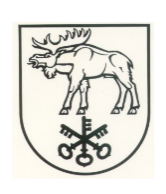 LAZDIJŲ RAJONO SAVIVALDYBĖS TARYBASPRENDIMASDĖL LAZDIJŲ RAJONO SAVIVALDYBĖS SOCIALINIŲ PASLAUGŲ 2017 METŲ PLANO PATVIRTINIMO2017 m. vasario 13 d. Nr. 34-801LazdijaiVadovaudamasi Lietuvos Respublikos vietos savivaldos įstatymo 16 straipsnio 4 dalimi, Lietuvos Respublikos socialinių paslaugų įstatymo 13 straipsnio 3 dalimi, Socialinių paslaugų planavimo metodikos, patvirtintos Lietuvos Respublikos Vyriausybės . lapkričio 15 d. nutarimu Nr. 1132 „Dėl Socialinių paslaugų planavimo metodikos patvirtinimo“, 33 punktu, Lazdijų rajono savivaldybės taryba nusprendžia:Patvirtinti Lazdijų rajono savivaldybės socialinių paslaugų 2017 metų planą (pridedama).Savivaldybės merasParengėLina Margelienė2017-02-06PATVIRTINTALazdijų rajono savivaldybės tarybos2017 m. vasario     d. sprendimu Nr. 5TS-LAZDIJŲ RAJONO SAVIVALDYBĖS SOCIALINIŲ PASLAUGŲ 2017 METŲ PLANASI SKYRIUSĮVADAS1. Bendra informacija.Lietuvos Respublikos socialinių paslaugų įstatymas socialinių paslaugų teikimo mastui ir rūšims pagal gyventojų poreikius nustatyti įpareigoja savivaldybes kasmet sudaryti ir tvirtinti socialinių paslaugų planą. Socialinių paslaugų planas sudaromas vadovaujantis Lietuvos Respublikos Vyriausybės . lapkričio 15 d. nutarimu Nr. 1132 „Dėl Socialinių paslaugų metodikos patvirtinimo“ patvirtinta Socialinių paslaugų planavimo metodika ir Lietuvos Respublikos socialinės apsaugos ir darbo ministro . balandžio 12 d. įsakymu Nr. A1-104 „Dėl Socialinių paslaugų plano formos ir Socialinių paslaugų efektyvumo vertinimo kriterijų patvirtinimo“. Lazdijų rajono savivaldybės socialinių paslaugų 2017 metų planas (toliau – Socialinių paslaugų planas) parengtas atsižvelgiant į Lazdijų rajono savivaldybės 2016–2018 metų strateginį plėtros planą ir rengiamas pagal Lazdijų rajono savivaldybės 2016–2018 metų programas.2. Socialinių paslaugų teikimo ir plėtros tikslai.Socialinių paslaugų teikimo tikslas – sudaryti sąlygas asmeniui (šeimai) ugdyti ar stiprinti gebėjimus ir galimybes spręsti savo socialines problemas, palaikyti socialinius ryšius su visuomene, taip pat padėti įveikti socialinę atskirtį. Socialinės paslaugos teikiamos siekiant užkirsti kelią asmens, šeimos, bendruomenės socialinėms problemoms kilti, taip pat visuomenės socialiniam saugumui užtikrinti.Socialinių paslaugų teikimo ir plėtros tikslai Lazdijų rajono savivaldybėje atitinka:2.1. Septynioliktos Lietuvos Respublikos Vyriausybės programos, patvirtintos Lietuvos Respublikos Seimo 2016 m. gruodžio 13 d. nutarimu Nr. XIII-82, priemones.3. Socialinių paslaugų plano rengėjai.Socialinių paslaugų plano rengėjas – Lazdijų rajono savivaldybės administracijos Socialinės paramos skyrius (toliau – Socialinės paramos skyrius). II SKYRIUS BŪKLĖS ANALIZĖ4. Savivaldybės socialinės ekonominės ir demografinės situacijos įvertinimas.4.1. Vidutinis metinis gyventojų skaičius ir sudėtis (2016 m. pradžioje):1 lentelė.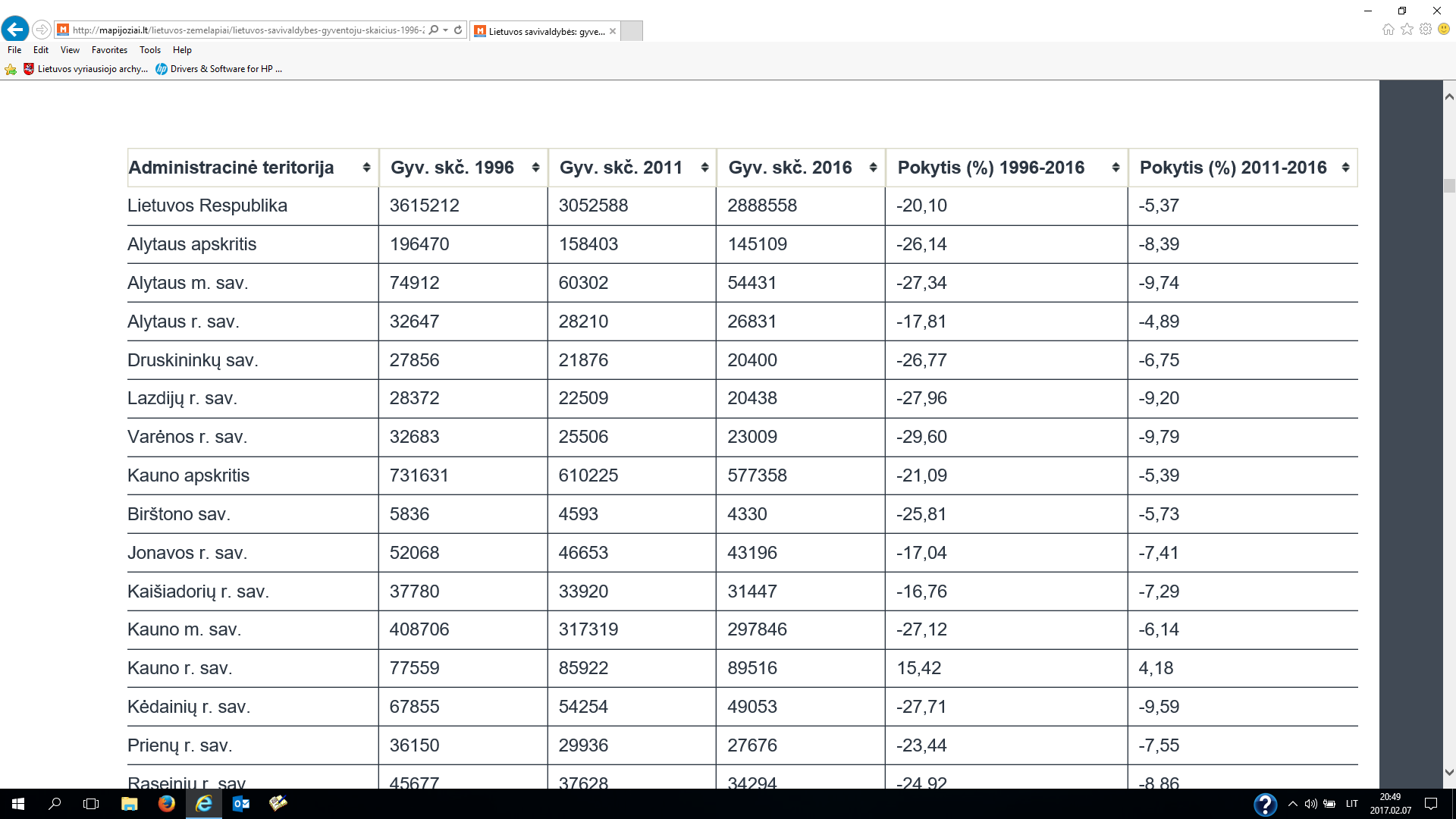 http://mapijoziai.lt/lietuvos-zemelapiai/lietuvos-savivaldybes-gyventoju-skaicius-1996-2016-m/	4.2. Teritorija ir gyventojų skaičius:http://db1.stat.gov.lt/statbank/selectvarval/saveselections.asp?MainTable=M3010211&PLanguage=0&TableStyle=&Buttons=&PXSId=3767&IQY=&TC=&ST=ST&rvar0=&rvar1=&rvar2=&rvar3=&rvar4=&rvar5=&rvar6=&rvar7=&rvar8=&rvar9=&rvar10=&rvar11=&rvar12=&rvar13=&rvar14=3 lentelė.4.3. Gyventojų socialinių paslaugų poreikius sąlygojantys veiksniai. Lazdijų rajono savivaldybėje pagrindinė socialinių paslaugų organizatorė yra Lazdijų rajono savivaldybės administracija, o socialines paslaugas teikia biudžetinės ir viešosios įstaigos, nevyriausybinės organizacijos. Rinkos ekonomikos sąlygos išryškino žmonių grupes, kurioms socialinės paslaugos tapo itin svarbios. Tai socialinės rizikos šeimos, vaikai su negalia ir jų šeimos, likę be tėvų globos vaikai, suaugę asmenys su negalia ir jų šeimos, senyvo amžiaus asmenys ir jų šeimos, socialinės rizikos suaugę asmenys ir jų šeimos, vaikus globojančios šeimos, kiti asmenys ir šeimos. Jiems Lazdijų rajono savivaldybėje yra teikiamos: bendrosios socialinės paslaugos (informavimas; konsultavimas; tarpininkavimas ir atstovavimas; maitinimo organizavimas; aprūpinimas būtiniausiais drabužiais ir avalyne; transporto organizavimas; sociokultūrinės paslaugos; lydėjimas; kitos bendrosios socialinės paslaugos);specialiosios socialinės paslaugos, kurios skirstomos į socialinę priežiūrą (pagalba į namus; socialinių įgūdžių ugdymas ir palaikymas; apgyvendinimas savarankiško gyvenimo namuose, pagalba globėjams (rūpintojams) ir įvaikintojams) ir socialinę globą (dienos socialinė globa; trumpalaikė socialinė globa; ilgalaikė socialinė globa).Kaip ir kitų šalies savivaldybių, Lazdijų rajono savivaldybės gyventojų socialinių paslaugų poreikius sąlygoja panašūs veiksniai:- visuomenės senėjimas. Lietuvoje, kaip ir kitose Europos Sąjungos valstybėse narėse, kasmet vis didesnę dalį sudaro pensinio amžiaus žmonės. Statistikos departamento duomenimis, Lazdijų rajono savivaldybėje 2016 m. tokių žmonių buvo 5645, tai sudaro 27,6 procento visų savivaldybės gyventojų. Senyvo amžiaus asmenims dažniausiai reikalinga pagalba į namus, socialinė globa bei slauga;- negalia. Lazdijų rajono savivaldybėje gyvena 562 asmenys, kuriems nustatytas specialus nuolatinės slaugos poreikis, 613 asmenų, kuriems nustatytas specialus nuolatinės priežiūros (pagalbos) poreikis, 245 neįgalūs asmenys, kuriems mokamos šalpos neįgalumo pensijos, 105 neįgalūs vaikai. Neįgaliems asmenims dažniausiai reikalinga pagalba į namus, dienos socialinė globa asmens namuose ar institucijoje ir apgyvendinimas globos namuose;- alkoholio, narkotinių, psichotropinių ir kitų medžiagų vartojimas bei psichologinė, fizinė ar seksualinė prievarta. Šie veiksniai lemia vaikų, suaugusių asmenų ir šeimų priskyrimą socialinės rizikos grupei. Lazdijų rajono savivaldybės administracijos Vaiko teisių apsaugos skyrius tvarko apskaitą šeimų, kurios įrašomos į socialinės rizikos šeimų apskaitą. Pagrindinės priežastys, dėl kurių šeimos įrašomos į socialinės rizikos šeimų apskaitą, yra girtavimas, psichotropinių medžiagų vartojimas, socialinių įgūdžių stoka, negebėjimas rūpintis vaiku, psichologinė, fizinė ar seksualinė prievarta prieš vaikus. Socialinėmis paslaugomis (socialinių įgūdžių ugdymas, intensyvi krizių įveikimo pagalba, psichosocialinė pagalba, apgyvendinimas krizių centre, pagalba globėjams (rūpintojams) ir įvaikintojams ir kitos) galima sumažinti neigiamas socialinių problemų pasekmes;- nedarbas. Nedarbas siejamas su asmens ir jo šeimos pajamų neturėjimu ir dėl to negalėjimu apsirūpinti pirmo būtinumo prekėmis (maistas, drabužiai), apmokėti būsto, komunalines paslaugas, už vaikų ir (ar) savo mokslą. Finansinis nepajėgumas yra susijęs su sveikatos draudimo nebuvimu, negalėjimu apsidrausti nuo nelaimių. Čia gali padėti tarpininkavimo ir atstovavimo, maitinimo, aprūpinimo drabužiais ir kitos bendrosios socialinės paslaugos. 4.4. Kiti rodikliai.Statistikos departamento duomenimis, 2016 m. liepos 1 d. Lietuvoje gyveno 2 mln. 869 tūkst. 690 gyventojų. Lazdijų rajono savivaldybės, kaip ir visos Lietuvos, gyventojų skaičius ir toliau mažėja:Gyventojų skaičius Lazdijų rajono savivaldybėje (metų pradžioje)4 lentelė.5. Esamos socialinių paslaugų infrastruktūros savivaldybėje analizė.5 lentelė.* Vidutinis gavėjų skaičius per mėnesįSocialinių paslaugų infrastruktūros išsidėstymas ir socialinių paslaugų teikimo savivaldybėje pakankamumo lygis. 6 lentelė.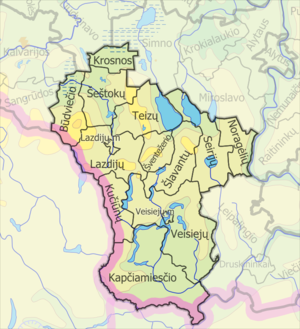 Socialines paslaugas administruoja Socialinės paramos skyrius, o teikia Lazdijų rajono savivaldybės įsteigtos socialinių paslaugų įstaigos, kurios vykdo socialines programas, nevyriausybinės organizacijos, iš kurių perkamos socialinės paslaugos ir kurių projektai iš dalies finansuojami iš savivaldybės biudžeto lėšų, įstaigos, su kuriomis sudaromos lėšų kompensavimo už suteiktas paslaugas sutartys:Viešoji įstaiga Lazdijų socialinių paslaugų centras įkurtas 2005 m. buvusiose Lazdijų ligoninės patalpose. Įstaigos adresas, Kauno g. 8, 67129 Lazdijai Ši įstaiga yra pagrindinė socialinių paslaugų teikėja Lazdijų rajono savivaldybėje. Įstaigoje veikia šie padaliniai: Socialinės globos namai – 36 vietos;Savarankiško gyvenimo namai – 10 vietų;Dienos socialinės globos centras – 20 vietų.	Taip pat teikiamos įvairios bendrosios socialinės paslaugos, pagalba į namus, socialinės rizikos šeimų ir jose augančių vaikų socialinė priežiūra jų namuose, neįgalieji ir specialiųjų poreikių asmenys aprūpinami neįgaliųjų techninės pagalbos priemonėmis. Įstaigoje veikia vaikų dienos centras pagal Socialinės apsaugos ir darbo ministerijos organizuojamą Vaikų dienos centrų projektą.Įstaiga teikia socialinių įgūdžių ugdymo ir palaikymo prausiantis ir skalbiantis paslaugą Verstaminų daugiafunkciame centre.7 lentelė.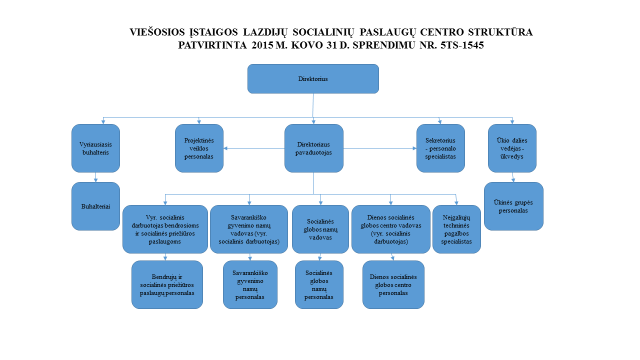 Lazdijų rajono savivaldybės socialinės globos centras „Židinys“ – biudžetinė įstaiga. Įstaigos adresas: Veisiejų g. 6, Kapčiamiestis, Lazdijų r. sav. Įstaigoje teikiama ilgalaikė ir trumpalaikė socialinė globa vaikams netekusiems tėvų globos. 2016 m. pabaigoje globojamų vaikų buvo 17. Perėjimo nuo institucinės globos prie šeimoje ir bendruomenėje teikiamų paslaugų neįgaliesiems ir likusiems be tėvų globos vaikams 2014–2020 metų veiksmų plano vienas iš tikslų – užtikrinti darnią aplinką ir sąlygas kiekvienam vaikui (ir neįgaliam vaikui) augti savo šeimoje, o likusiems be tėvų globos vaikams augti globėjų, įtėvių šeimoje ar šeimynoje ir gauti pagalbą bendruomenėje. 2016 m. buvo ieškoma sprendimų sukurti institucinei globai alternatyvias bendruomenines paslaugas. Tuo tikslu 2016 m. Lazdijų rajono savivaldybės taryba reglamentavo budinčio globėjo veiklą. Budintis globėjas – tai asmuo ar šeima, kurie yra apmokyti, kaip elgtis su globojamais vaikais, ir, ištikus krizei, gali priimti pas save į namus bet kuriuo paros metu. Budinčio globėjo šeimoje gali būti apgyvendinama nuo 1 iki 3 vaikų. Vaikų skaičius neribojamas, kai paimami vaikai iš vienos šeimos. Laikinas apgyvendinimas gali trukti iki 3 parų, laikinoji (trumpalaikė) socialinė globa ─ ne ilgiau kaip 6 mėn., kuri gali būti pratęsta iki 1 metų trukmės, pervertinus socialinės globos poreikį. 2016 m. pabaigoje tapti budinčiais globėjais įgijo teisę 2 asmenys. Jie savo veiklą pradės 2017 m. Budintis globėjas bus įdarbinamas Lazdijų rajono savivaldybės socialinės globos centre „Židinys“ ir pagal nuotolinio darbo sutartį vykdys budinčio globėjo funkcijas savo namuose tuo pačiu įsipareigodamas atlikti visas pareigas, numatytas Lietuvos Respublikos civiliniame kodekse nepilnamečio vaiko globėjui (rūpintojui). Šiuo metu globėjas Lietuvoje yra savanoris, nes jam nemokamas atlygis už šią veiklą (mokama tik vaiko globos išmoka vaiko poreikiams, taip pat globėjams, kurie nesaistomi su globotiniais giminystės ryšiais, gali būti mokami pagalbos pinigai).Apgyvendintas globėjų šeimoje mažametis patirtų mažesnę traumą ir lengviau socializuotųsi, kol vėl būtų grąžintas tikriesiems tėvams ar perleistas į nuolatinių globotojų rankas. Apgyvendintas globėjų šeimoje mažametis patirtų mažesnę traumą ir lengviau socializuotųsi, kol vėl būtų grąžintas tikriesiems tėvams ar perleistas į nuolatinių globotojų rankas.2017 m. įstaiga pakeis savo veiklos pobūdį, t. y. įstaigoje bus teikiama ne institucinė socialinė globa, o bendruomeninė vaikų globa. 9 lentelėje pateikiama planuojama nauja įstaigos, kuri veiks kaip bendruomeniniai vaikų globos namai, struktūra.8 lentelė.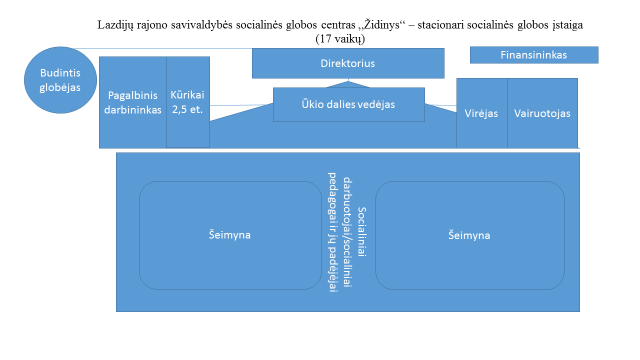 9 lentelė.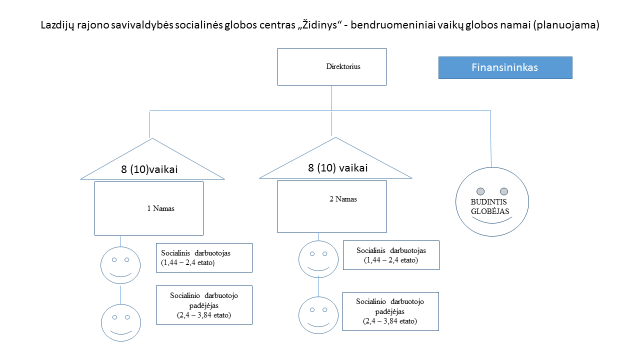 Seirijų bendruomenės komitetas, įstaigos būstinė – Vytauto g. 44, Seirijų mstl., Lazdijų r. sav. Organizacija įkurta 2001 m. birželio 1 d. Seirijų bendruomenės komitetas socialines paslaugas pradėjo teikti įkūręs socialinių paslaugų centrą „Šilas“ nuo 2005 m. Įstaigoje teikiamos asmens higienos paslaugos: skalbimo, prausimosi paslaugomis naudojasi vaikai, suaugę pensinio amžiaus, neįgalūs asmenys, socialinės rizikos asmenys, darbingo amžiaus asmenys.Vaikų dienos centro paslaugos nuo 2005 m. teikiamos socialinės rizikos šeimų ir socialiai remtinų šeimų vaikams.Sociokultūrinės paslaugos teikiamos jaunimui. Savaitgaliais organizuojami jaunimui užimtumo vakarai.2016 m. buvo vykdyti projektai:Seirijų bendruomenės vaikų dienos centras, 20 vaikų, 13 šeimų gavo bendrąsias socialines paslaugas.Socialinės paslaugos neįgaliesiems bendruomenėje, 13 neįgaliųjų, 29 šeimos nariai.Jaunimo iniciatyvų rėmimo programa „Laisvalaikio erdvė“. Paslaugas gavo 83 jauni asmenys.Projektas „Kelias į ilgą ir turiningą gyvenimą“, skirtas pensinio amžiaus asmenims. Paslaugas gavo 15 moterų.Projektas „Gražios tradicijos gražioje aplinkoje bujoja“ apėmė visas socialines grupes. Paslaugas gavo tiek vaikai, tiek jaunimas, tiek darbingo amžiaus, tiek pensinio amžiaus asmenys. Vykdant projekto veiklas, prieš Šv. Kalėdas buvo aplankyta 40 sunkią negalią turinčių asmenų. Paslaugas gauna vidutiniškai 39 asmenys per mėnesį.2017 metais planuojama ir toliau teikti šias paslaugas:Vaikų dienos centro paslaugos, 20 vaikų, 13 šeimų.Socialinės paslaugos neįgaliesiems bendruomenėje – 17 neįgaliųjų, 12 šeimos narių. Jaunimo užimtumo, 25-50 jauni asmenys.Pensinio amžiaus asmenims, 20 asmenų (sveikatingumo programa).Veisiejų seniūnijos bendruomenės komitetas, įstaigos būstinė – Santarvės 3, Veisiejai, Lazdijų r. sav. Organizacija įkurta 2001 metais. Socialinės paslaugos teikiamos neįgaliesiems (prie bendruomenės komiteto veikia neįgaliųjų rankdarbių studija „Kuparėlis“. Suteikiamos patalpos veiklai vykdyti, teikiamas projektas pagal programą „Socialinės reabilitacijos paslaugos neįgaliesiems bendruomenėje“); rizikos šeimų nariams, nepasiturinčių šeimų nariams ( prausimosi, skalbimo paslauga); suteikiamos patalpos pagyvenusių žmonių klubui „Ančios bangos“. Suteikiamos patalpos bei kasmet vykdoma Veisiejų vaikų dienos centro veikla. 2016 m. vykdyti du projektai: „Socialinės reabilitacijos paslaugų neįgaliesiems bendruomenėje projektas“ bei „Veisiejų vaikų dienos centras“. Kasdien suteikiamos paslaugos vidutiniškai 25 jų  gavėjams. 2017 metais pateiktos dviejų  projektų paraiškos – Lazdijų rajono savivaldybei „Socialinės reabilitacijos paslaugų neįgaliesiems bendruomenėje projektas“ bei Socialinės apsaugos ir darbo ministerijai „Veisiejų vaikų dienos centras“. Abiem projektams įgyvendinti gautas finansavimas. Planuojama pagal LEADER programą teikti projektą socialinėms paslaugoms plėsti.Krosnos miestelio bendruomenės komitetas, socialinių paslaugų centras „Sūrava“, įstaigos būstinė – Alytaus g. 57, Krosna, Lazdijų r. sav. Organizacija įkurta 2002 m. balandžio 26 d.Asmenų socialinės grupės, kurioms teikiamos socialinės paslaugos: socialinės rizikos šeimos, daugiavaikės šeimos, mažas pajamas gaunančios šeimos, neįgalūs asmenys.Teikiamos socialinės paslaugos – asmens higienos ir priežiūros paslaugos (teikiamos nuo 2007-04-05), socialinės priežiūros paslaugos vaikams ir jų šeimoms (teikiamos nuo 2008-04-01).2016 metais vykdyti socialinės veiklos projektai – vaikų dienos centras „Naminukai“ (per dieną 15 vaikų), asmens higienos ir priežiūros paslaugos (per dieną 2 asmenys).2017 metais Krosnos miestelio bendruomenės komitetas tęsia socialinių ir gyvenimo įgūdžių ugdymo, sociokultūrinių ir kitų su vaiko ugdymu, jo teisių apsauga, integracija į šeimą, visuomenę susijusių paslaugų teikimą.2017 metais numatomi projektai ir paslaugos – vaikų dienos centro „Naminukai“ veikla (per dieną 15 vaikų).N. Kirsnos kaimo bendruomenės komitetas, įstaigos būstinė – Mokyklos g. 4, N. Kirsnos k., Šeštokų sen., Lazdijų r. sav. Organizacija įkurta 2002 m. vasario 6 d. Organizacijos pagrindinis tikslas yra skatinti bendruomenės narių socialinį ir visuomeninį aktyvumą, padėti jiems integruotis į šalies ekonominį gyvenimą. Organizacija šiuo tikslu organizuoja susirinkimus, nagrinėja veiklos teritorijoje esamas problemas, palaiko ryšius su kitomis organizacijomis, bendradarbiauja su seniūnija, kultūros, švietimo įstaigomis organizuojant bendruomenės kultūrinius renginius, teikia siūlymus valdžios institucijomis dėl seniūnijos vystymo perspektyvų.Organizacija pateikė 2017 m. Socialinės reabilitacijos paslaugų neįgaliesiems bendruomenėje projekto paraišką. Šis projektas yra skirtas Šeštokų seniūnijos N. Kirsnos kaimo bendruomenės neįgaliesiems ir jų šeimų nariams, gyvenantiems aplinkiniuose kaimuose: Lopiškių k., Maišymų k., Gumbelių k., Čėsniškės k., Pakirsnių k., D. Kirsnos k., N. Kirsnos. Į projektinę veiklą bus įtraukti 20 neįgaliųjų ir 10 jų šeimos narių.Organizacija organizuoja tradicines šventes visiems bendruomenės gyventojams, kartu ir neįgaliesiems. Jei bus galimybė, ketinama plėsti paslaugų gavėjų skaičių ir tikslinę grupę. Bendruomenė tikisi įtraukti į bendruomenės veiklą ir šeimas su mažamečiais vaikais, organizuoti paskaitas, stovyklas, šeimoms įdomias veiklas.Varnėnų kaimo bendruomenė – aktyvi Lazdijų rajono savivaldybės teritorijoje veikianti nevyriausybinė organizacija, turinti socialinės veiklos projektų įgyvendinimo patirtį, neabejinga socialinės rizikos šeimų, kurios yra įtrauktos į socialinės rizikos šeimų, auginančių vaikus, savivaldybės Vaiko teisių apsaugos skyriaus apskaitą, bei nepasiturinčių gyventojų (vaikų ir (ar) tėvų) likimui.Varnėnų kaimo bendruomenės patirtis įgyvendinant socialinės reabilitacijos paslaugų neįgaliesiems bendruomenėje projektus:2012 metais Lazdijų rajono savivaldybės administracija, skyrė finansavimą socialinės reabilitacijos paslaugų neįgaliesiems bendruomenėje projektui. Projekto įgyvendinimo laikotarpiu buvo rengiami užimtumo būreliai padedantys neįgaliesiems ir jų šeimos nariams ugdyti kūrybiškumą, atrasti savęs realizavimo nišą, skatinantys verslumą. Skirta paramos suma 1592,91 eurais.2014 metais Lazdijų rajono savivaldybės administracija, skyrė finansavimą socialinės reabilitacijos paslaugų neįgaliesiems bendruomenėje projektui. Projekto įgyvendinimo laikotarpiu buvo rengiami užimtumo būreliai padedantys neįgaliesiems ir jų šeimos nariams ugdyti kūrybiškumą, atrasti savęs realizavimo nišą, skatinantys verslumą. Skirta paramos suma 1448,10 Eurų.2015 metais Lazdijų rajono savivaldybės administracija, skyrė finansavimą socialinės reabilitacijos paslaugų neįgaliesiems bendruomenėje projektui. Projekto įgyvendinimo laikotarpiu buvo rengiami užimtumo būreliai padedantys neįgaliesiems ir jų šeimos nariams ugdyti kūrybiškumą, atrasti savęs realizavimo nišą, skatinantys verslumą. Skirta paramos suma 2070 eurų.2016 metais Varnėnų kaimo bendruomenė įgyvendino projektą „Varnėnų kaimo bendruomenės vaikų dienos centras“. Varnėnų kaimo bendruomenės teritorijoje didžiąją dalį gyventojų sudaro vaikai, pensininkai Dirbantieji dažnai visą savo dėmesį sutelkia į darbą ir savo šeimą, o kaimynai, kuriais nėra kam pasirūpinti, dažnai lieka pamiršti. Miestuose ir miesteliuose tokius neįgalius gyventojus lanko ir jais rūpinasi socialiniai darbuotojai (padeda buityje, esant reikalui parūpina būtiniausių maisto produktų ir vaistų, padeda pasiekti gydymo ar kitas įstaigas, padeda sutvarkyti iškilusias problemas), tačiau gyvenant kaime tokių paslaugų gavimas neįgaliajam yra sudėtingas arba neįmanomas, todėl bendruomenė norėdama palengvinti neįgaliųjų  dalią planuoja teikti asmeninio asistento paslaugas. Teikiant tokias paslaugas bus įdarbinamas socialinis darbuotojas, kuris neįgaliesiems padės susitvarkyti iškilusius rūpesčius ir problemas. Įvertinant elektroninių paslaugų naudą, planuojama neįgaliesiems padėti susitvarkyti dokumentus neišvykus iš namų.Neįgaliesiems reiks atvykti į bendruomenės patalpas arba socialiniam darbuotojui atvykus pas juos elektroninių priemonių pagalba bus padedama susimokėti komunalinius mokesčius, pateikti dokumentus vienai ar kitai problemai išspręsti. Visa tai padaryti jiems padės socialinis darbuotojas, padėdamas jiems užpildyti dokumentus, pasirašyti bei pateikti.Pasinaudojant elektroninių paslaugų teikiama nauda, neįgalusis pats išmoks tai atlikti, be to, pagreitės ir supaprastės pačios problemos sprendimas, nes neįgaliajam nereikės vykti į seniūniją arba rajono centrą, o paslaugas galės gauti vietoje.Viešoji įstaiga Kapčiamiesčio globos namai, adresas: Vytauto g. 11, Kapčiamiestis, Lazdijų r. sav.Dėl senėjimo tendencijų stebimas ilgalaikes socialines paslaugas norinčių gauti asmenų skaičiaus didėjimas. Paslaugų gavėjų skaičius nuolat yra didesnis nei Kapčiamiesčio globos namai gali suteikti paslaugų. 2014 m. pradžioje globos namuose buvo įrengta 21 vieta, gyveno 21 paslaugų gavėjas, laukiančių eilėje buvo 12. Įstaiga 2014 m. pabaigoje gavo licenciją paslaugas teikti pastate, esančiame Kranto g. 5, ir paslaugas iš viso teikė 33 paslaugos gavėjams. 2015 m. Kapčiamiesčio globos namuose nuolat gyveno 33 paslaugų gavėjai, o laukiančių eilėje buvo 5 asmenys. Šiuo metu eilėje laukia 7 senyvo amžiaus asmenys, todėl būtina gerinti socialinių paslaugų prieinamumą, plėtoti socialinių paslaugų infrastruktūrą modernizuojant veikiančius VšĮ Kapčiamiesčio globos namus. Siekiamas rezultatas – pagerintos sąlygos 19-kai senyvo amžiaus asmenų Kapčiamiesčio globos namuose adresu: Kranto g. 5.Lazdijų rajono neįgaliųjų draugija vienija 288 neįgaliuosius, iš jų 6 vaikus, 282 suaugusiuosius. Iš jų 30% sudaro neįgalūs asmenys, kuriems nustatytas 0%–25% darbingumo lygis arba dideli specialieji poreikiai; 53% organizacijos narių – nustatytas 30%-40% darbingumo lygis arba vidutiniai specialieji poreikiai; 17% – nustatytas 45%–55% darbingumo lygis arba nedidelis specialieji poreikiai. 60% neįgaliųjų gyvena kaimo vietovėse. Be to organizacija rūpinasi visais rajone gyvenančiais neįgaliaisiais ir jų šeimos nariais. Lazdijų rajono neįgaliųjų draugija turi pritaikytas patalpas ir reikiamas sąlygas savarankiškumo ir užimtumo didinimui, kuriose ir teikia minėtas paslaugas. Socialinės reabilitacijos paslaugų neįgaliesiems bendruomenėje projektus organizacija vykdo nuo 2004 metų. Lazdijų rajono savivaldybėje nuolat daugėja senyvo amžiaus asmenų, be to atsiranda vis daugiau neįgaliųjų, kuriems reikalinga pagalba. Organizacija teikia šias paslaugas:1. Asmeninio asistento pagalba.1.1. Pagalba neįgaliesiems lankantis užimtumo, ugdymo, reabilitacijos, sveikatos priežiūros, teisėsaugos ir kitose įstaigose, teikiamos nuolatinės ir vienkartinės paslaugos tiems neįgaliesiems, kuriems yra sunku patekti lankant užimtumo, ugdymo, reabilitacijos, sveikatos priežiūros, teisėsaugos, bankus ir kitose viešąsias paslaugas teikiančiose įstaigose (palydint ir pavežant). Šios paslaugos ypatingai reikalingos vyresniems sunkią fizinę negalią turintiems žmonėms. Paslauga teikiama 4 kartus per savaitę po 7 val. 1.2. Pagalba sprendžiant įsidarbinimo, darbo paieškos, motyvacijos dirbti ir dalyvauti profesinėje reabilitacijoje didinimo, palaikymo darbo vietoje klausimus. Palaikomi ryšiai su darbo birža ir darbingo amžiaus neįgaliaisiais, bendraujama su profesinės reabilitacijos įstaigomis, paslaugomis naudojasi 4 neįgalieji (1k.x1val./sav.)1.3. Pagalba sprendžiant buityje kylančias problemas (mokymo sveikai gyventi, apsitarnauti, orientuotis ir judėti aplinkoje bei naudotis techninės pagalbos priemonėmis ir valdyti ligą ar negalią, savarankiškai spręsti kasdienines problemas) tik asmenims, turintiems nustatytą 0-40% darbingumo lygį, arba didelių ar vidutinių specialiųjų poreikių lygį, paslauga teikiama 6 neįgaliesiems (2k.x5 val./sav.).Asmeniniai asistentai stebi ir įvertina neįgaliųjų ir jų globėjų padėtį šeimose, teikia jiems visokeriopą pagalbą, kad neįgalus vaikas ar suaugęs liktų šeimoje.2. Neįgaliųjų užimtumas amatų būrelyje. Neįgalieji  motyvuojami dirbti draugijoje aktyviai veikiančiame rankdarbių būrelyje. Įdarbinta rankdarbių būrelio vadovė, kuri dirba 4 k. x 6 val./sav. (3k.x6val./sav. Lazdijuose, 1k.x 6 val./sav. Teizų padalinyje). Organizuojami mokymai siuvimo, mezgimo, siuvinėjimo, kurti gaminius iš karoliukų, medžiagos, popieriaus,  mokomi kurti aksesuarus iš vilnos, užtrauktukų, įvairių audinių ir kt. Dalyvaudami rankdarbių gamybos būrelyje neįgalieji išmoksta amatų, gaminti įvairius dirbinius, bendrauja, dalinsis patirtimi, tobulina įgūdžius. Rengiamos rankdarbių parodėlės, pagamintus gaminius dovanoja renginių metu svečiams, vaikams ir kitiems neįgaliesiems, vyksta į parodas – muges kuriose realizuoja savo gaminius. Vyksta į pažintinius bendradarbiavimo su kitomis draugijomis susitikimus, dalinasi patirtimi.3. Meninių gebėjimų lavinimas. Neįgaliųjų draugijoje yra suburtas ansamblis „Atjauta“, kuris dalyvauja respublikiniuose renginiuose, draugijos rengiamose vakaronėse, bendruomenės renginiuose. 9 neįgalieji dalyvauja nuolatinėje kultūrinėje veikloje, mokosi naujų dainų, bendrauja su kitais kolektyvais taip gerindami savo pasitikėjimą savimi ir integruojasi į visuomenę. Ansamblio veiklą organizuoja įdarbintas meno vadovas, kuris dirba (2 k. x 4 val./sav.). Ansamblis vyksta į įvairius renginius, apžiūras. Kolektyvo nariai kartu su savo šeimos nariais kiekvienais metais dalyvauja neįgaliųjų meninių kolektyvų „Vilties paukštė“ pasirodymuose, Lietuvos neįgaliųjų šventėje „Tau Vilniau“, koncertuoja kitų neįgaliųjų draugijų renginiuose.Lietuvos sutrikusio intelekto žmonių globos bendrijos „Viltis“ Lazdijų padalinys. Organizacija vykdo projektinę veiklą, skirtą Lazdijų rajone gyvenantiems intelekto sutrikimą turintiems asmenims,  jų šeimos nariams, suinteresuotiems asmenims prisidedantiems prie šių žmonių gyvenimo kokybės didinimo. Bendrijos „Viltis“ Lazdijų padalinys vienija 55 narius. Organizacija tęsia nuolatinio pobūdžio paslaugų teikimą neįgaliesiems ir jų šeimoms teikiant asmeninio asistento paslaugas 17 asmenų: iš jų 6 neįgaliems vaikams, 11 suaugusių neįgaliųjų. Neįgalieji pagal amžių: iki 14 metų – 6 (iš jų 1 turi lengvą neįgalumą, 5 – sunkų), darbingo amžiaus asmenų skaičius – 11, iš jų 10 neįgaliųjų nustatytas 0–25 proc. darbingumo lygis, vienam – 30–40 proc. darbingumo lygis.Asmeninis asistentas teikia pagalbą neįgaliesiems lankantis užimtumo, ugdymo, reabilitacijos, sveikatos priežiūros, teisėsaugos ir kitose įstaigose (palydint ir pavežant), padeda buityje spręsti kylančias problemas mokant sveikai gyventi, apsitarnauti, orientuotis ir judėti aplinkoje bei naudotis techninės pagalbos priemonėmis, pažinti ir valdyti ligą ar negalią, savarankiškai spręsti kasdienes problemas, teikia paslaugas sprendžiant įsidarbinimo, darbo paieškos, motyvacijos dirbti ir dalyvauti profesinėje reabilitacijoje didinimo klausimus.Viešoji įstaiga Vilniaus ir Alytaus regionų aklųjų centras. Organizacijos adresas: Kauno g. 8, 67129 Lazdijai. Organizacija rūpinasi regėjimo negalią turinčiais asmenimis ir jų šeimos nariais. Kiekvienais metais organizacija vykdo Socialinės reabilitacijos paslaugų neįgaliesiems bendruomenėje projektą: teikia asmeninio asistento paslaugas, moko mobilumo, organizuoja veiklas užimtumo būreliuose. Taip pat organizuoja neįgaliųjų aprūpinimą techninės pagalbos priemonėmis, moko jomis naudotis, tarpininkauja neįgaliesiems įsigyjant garsines knygas.  Vaikų dienos centrų veikla. Lazdijų rajono savivaldybėje veikia 5 vaikų dienos centrai:Seirijų bendruomenės vaikų dienos centras,Varnėnų bendruomenės vaikų dienos centras,Veisiejų seniūnijos bendruomenės komiteto Vaikų dienos centras,Krosnos bendruomenės vaikų dienos centras „Naminukai“,Viešosios įstaigos Lazdijų socialinių paslaugų centro Vaikų dienos centras „Po pamokų“.Lazdijų rajono savivaldybėje veikia ir kitos socialinėje srityje dirbančios nevyriausybinės organizacijos:Caritas aprūpina būtiniausiais drabužiais ir avalyne, maisto produktais;Sergančių cukriniu diabetu klubas „Diabetas“ teikia socialinę pagalbą asmenims, sergantiems cukriniu diabetu.6. Savivaldybės galimybių teikti socialines paslaugas ir socialinių paslaugų poreikio įvertinimas. 10 lentelė.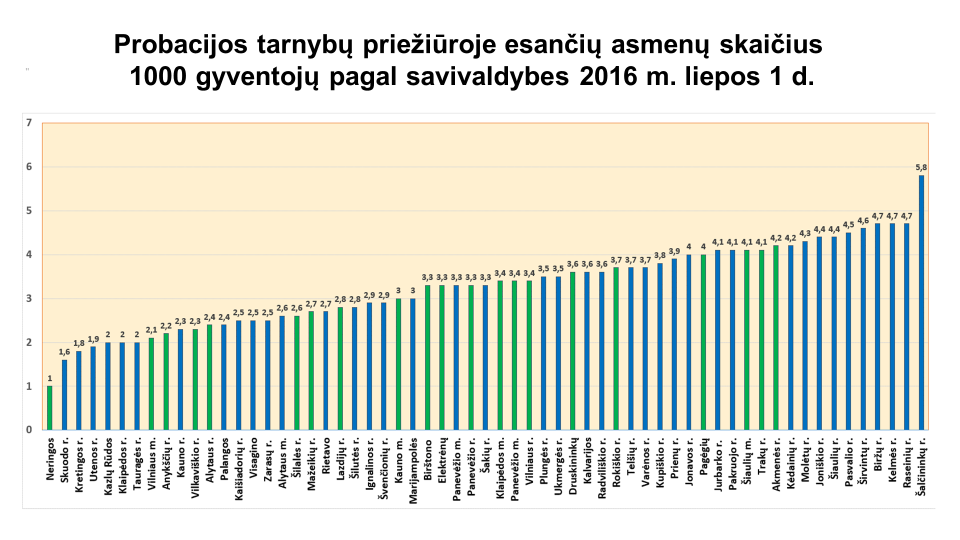 11 lentelė.Rodikliai, sąlygojantys vaikų, netekusių tėvų globos, socialinę globą 2016 metais:12 lentelė.IŠBRAUKTA IŠ APSKAITOS 13 lentelėGLOBOS NUSTATYMAS:14 lentelė.Vaikų paėmimo iš šeimos ir globos nustatymo priežastys 2016 m.:5 vaikai buvo paimti dėl tvirkinimo, 4 vaikai – dėl nesirūpinimo, 9 vaikai – dėl girtavimo15 lentelė.Globos nustatymas tėvų prašymu:16 lentelė.Vaikų paėmimas iš šeimos:17 lentelė.18 lentelė.* Lazdijų rajono savivaldybės administracijos Vaiko teisių apsaugos skyriaus duomenysDuomenys apie 2016 m. suteiktas globėjų (rūpintojų) ir įtėvių paieškos, rengimo, atrankos, konsultavimo ir pagalbos jiems teikimo paslaugas pagal Globėjų (rūpintojų) ir įtėvių mokymo ir konsultavimo (toliau – GIMK) programą:19 lentelė.Parengtos išvados dėl asmenų tinkamumo tapti globėjais (rūpintojais) ir įtėviais, dėl fizinio asmens pasirengimo priimti vaiką laikinai svečiuotis ir kt.20 lentelė.Konsultavimo, informavimo ir kitos paslaugos:21 lentelė.*Konsultavimo paslauga – individuali pagalba asmeniui, sprendžiant atvejus, susijusius su socialiniais, psichologiniais, vaikų ugdymo klausimais, vaikų globa (rūpyba) ar įvaikinimu.**Informavimo paslauga – bendro pobūdžio informacijos suteikimas asmeniui teisiniais ir kitais klausimais, nukreipimas į kitas įstaigas dėl pagalbos ir kt.7. Socialinių darbuotojų ir socialinių darbuotojų padėjėjų skaičius savivaldybėje. 22 lentelė.III SKYRIUSUŽDAVINIAI IR PRIEMONIŲ PLANAS8. Prioritetinės socialinių paslaugų plėtros kryptys: - 2017 m. įvertinus socialinių paslaugų poreikį, organizuoti dienos socialinės globos asmens namuose paslaugas suaugusiems, senyvo amžiaus asmenims ir vaikams su sunkia negalia;- 2017 m. įgyvendinti projektą „Integrali pagalba į namus Lazdijų rajono savivaldybėje“, organizuoti integralios pagalbos į namus paslaugas, kurias teiks projekto partneris viešoji įstaiga Lazdijų socialinių paslaugų centras; - 2017 m. įvertinus socialinių paslaugų poreikį, organizuoti pagalbos į namus paslaugas suaugusiems, senyvo amžiaus asmenims ir vaikams su negalia;- organizuoti trumpalaikės socialinės globos, kaip atokvėpio paslaugos, vaikams, suaugusiems asmenims ir senyvo amžiaus asmenims su sunkia negalia paslaugų teikimą;- stiprinti atestuotų socialinių darbuotojų pagalbos  teikimą globėjams (rūpintojams) ir įvaikintojams; - skatinant vaikų, likusių be tėvų globos, globą šeimoje, išlaikyti budinčių globėjų etatus;- 2017 m. pradėti teikti prevencines socialines paslaugas šeimoms, neįtrauktoms į socialinės rizikos šeimų apskaitą, tačiau patiriančioms rizikas;- plėsti ilgalaikės ir trumpalaikės socialinės globos paslaugų teikimą senyvo amžiaus ir suaugusiems asmenims su negalia institucijoje, viešojoje įstaigoje Kapčiamiesčio globos namuose, pritaikant juos globos namų reikalavimams;- 2017 m. Lazdijų rajono savivaldybės administracija teikia Lietuvos Respublikos socialinės apsaugos ir darbo ministerijai projektinį pasiūlymą dėl 2014–2020 m. Europos Sąjungos fondų investicijų veiksmų programos 8 prioriteto „Socialinės įtraukties didinimas ir kova su skurdu“ įgyvendinimo priemonės Nr. 08.4.1-ESFA-V-416 „Kompleksinės paslaugos šeimai“ įgyvendinimo ir finansavimo. 2017 m. Socialinės paramos skyrius rengia šio projekto partnerių atrankos tvarkos aprašą, kurio pagrindu bus atrinkti projekto partneriai. Lazdijų rajono savivaldybei numatyta skirti 190 329 Eur, iš jų 75 procentai turi atitekti nevyriausybinėms organizacijoms kaip projekto partneriams. Šiame projekte numatyta teikti paslaugas šeimoms – pozityvios tėvystės mokymai, psichosocialinė pagalba, šeimos įgūdžių ugdymo ir sociokultūrines paslaugos, mediacija, vaikų priežiūra, bendruomeninių šeimos namų paslaugos. Projektas bus įgyvendinamas 2017–2020 m.;- 2016 m. gruodžio mėn. nupirktos sodybos bendruomeniniams vaikų globos namams, todėl reikia atlikti procedūras, kad Lazdijų rajono savivaldybės socialinės globos centro „Židinys“ vaikai galėtų persikelti į bendruomeninius vaikų globos namus, įsikursiančius Staidarų ir Bajoriškių kaimuose.Parengtas Lazdijų rajono savivaldybės socialinės globos centro „Židinys“ nuostatų projektas. Pakeitus nuostatus, įstaigai bus suteikta galimybė veikti ne kaip stacionariai socialinių paslaugų įstaigai, o kaip bendruomeniniams vaikų globos namams. Vadovaujantis Socialinių paslaugų katalogo, patvirtinto Lietuvos Respublikos socialinės apsaugos ir darbo ministro 2006 m. balandžio 5 d. įsakymu Nr. A1-93 „Dėl socialinių paslaugų katalogo patvirtinimo“, 24 punktu, įstaiga taptų trumpalaikę/ilgalaikę socialinę globą teikiančia socialinės globos įstaiga, kurioje bendruomenėje atskirose patalpose (gyvenamuosiuose namuose) pagal šeimai artimos aplinkos modelį namų aplinkoje gyventų iki 8 vaikų (jeigu būtų brolių ir seserų, iki 10 vaikų). Vaikams būtų sudaromos sąlygos gauti reikalingas paslaugas bendruomenėje. Taip pat išliktų galimybė Centrui vykdyti tėvų globos netekusio vaiko laikiną apgyvendinimą ir laikiną (trumpalaikę) socialinę globą (rūpybą) budinčio globėjo (rūpintojo) šeimoje, t. y. budinčio globėjo veiklos reglamentavimas nekeičiamas.9. Priemonių planas: 23 lentelė.10. Valstybės įstaigose ir kitų savivaldybių pavaldumo įstaigose socialinių paslaugų poreikis 2017 m. 24 lentelė.IV SKYRIUSFINANSAVIMO PLANAS11. Socialinių paslaugų finansavimo šaltiniai:25 lentelė.12. Lėšų socialinėms paslaugoms paskirstymas 2017 m.26 lentelė.13. Lėšos, reikalingos žmogiškųjų išteklių plėtrai. Viešoji įstaiga nuo 2017 m. vasario 1 d. pradėjo teikti integralios pagalbos į namus paslaugas. Vadovaujantis darbuotojų darbo laiko sąnaudų normatyvais, įstaigai papildomai reikia 16 etatų (1 slaugytojo, 6 slaugytojo padėjėjų, 9 socialinio darbuotojo padėjėjų). Šie etatai bus išlaikomi iš projekto lėšų ir specialiosios tikslinės dotacijos lėšų, skirtų asmenų su sunkia negalia globai, bei socialinių paslaugų gavėjų lėšų.14. Savivaldybės finansinių galimybių palyginimas su numatytų priemonių finansavimu.Lazdijų rajono savivaldybės strateginiame veiklos plane numatytoms priemonėms įgyvendinti skiriama pakankamai lėšų.15. Savivaldybės organizuojamų socialinių paslaugų įvertinimas. Lietuvos Respublikos socialinės apsaugos ir darbo ministro 2016 m. spalio 25 d. įsakymu Nr. A1-578 patvirtinti Socialinių paslaugų išvystymo normatyvai. Vertinant pagal normatyvuose nustatytus socialinių paslaugų poreikius, Lazdijų rajono savivaldybės gyventojams tenka:27 lentelė.1 Vietų skaičius socialinių paslaugų įstaigoje.2 Vidutinis gavėjų skaičius per mėnesį.28 lentelėje pateikiamas socialinių paslaugų, kurių išvystymo normatyvai yra mažesni, negu nustatyti Lietuvos Respublikoje, sąrašas. Šių socialinių paslaugų Lazdijų rajono savivaldybėje trūksta, todėl reikalinga kurti jų infrastruktūrą Lazdijų rajono savivaldybėje arba paslaugas pirkti iš kitų socialinių paslaugų teikėjų, įtraukti į socialinių paslaugų teikimą nevyriausybinį sektorių:28 lentelė.* Vidutinis gavėjų skaičius per mėnesįV SKYRIUSPLĖTROS VIZIJA IR PROGNOZĖ16. Socialinių paslaugų plėtros vizija.Įvertinus Lazdijų rajono gyventojams teikiamas socialines paslaugas pagal Lietuvos Respublikos socialinės apsaugos ir darbo ministro 2014 m. sausio 20 d. įsakymu Nr. A1-23 patvirtintus Socialinių paslaugų išvystymo normatyvus bei socialinių paslaugų gavėjų poreikius, per ateinančius 3 metus reikėtų ir toliau didinti socialinės priežiūros paslaugų aprėptį ir institucinį prieinamumą, plėtoti socialinės globos paslaugas, didinti bendrųjų socialinių paslaugų įvairovę ir aprėptį.17. Prognozuojamos socialinės paslaugos.Per ateinančius trejus metus teikiant socialines paslaugas ir plečiant socialinių paslaugų tinklą bei mastą Lazdijų rajono savivaldybėje, bus orientuojamasi į prioritetines socialinių paslaugų gavėjų grupes: senyvo amžiaus asmenis, neįgaliuosius, vaikus, netekusius tėvų globos, socialinės rizikos šeimas ir jose augančius vaikus. Šioms gavėjų grupėms plėtojant socialines paslaugas, ypatingas dėmesys bus skiriamas nestacionarių socialinių paslaugų, užtikrinančių pilnavertį asmens gyvenimą savo namuose, teikimui. Šios paslaugos tiek ekonominiu, tiek socialiniu požiūriu kur kas efektyvesnės nei ilgalaikės socialinės globos paslaugos, teikiamos stacionariose įstaigose. Prognozuojama, kad šioms paslaugų gavėjų grupėms bus plečiamos tokių rūšių paslaugos:- Senyvo amžiaus asmenims – pagalbos namuose, dienos socialinės globos namuose, dienos užimtumo centrų paslaugos. Šios paslaugos turėtų sudaryti palankias sąlygas asmeniui kuo ilgiau turėti savarankišką ir visavertį gyvenimą bendruomenėje, savo namuose bei sumažintų stacionarios globos poreikį.- Neįgaliesiems asmenims – dienos socialinės globos namuose paslaugos.- Vaikams, netekusiems tėvų globos – vaikų įvaikinimo šeimose skatinimas, globėjų paieška ir mokymas, ilgalaikės bei trumpalaikės socialinės globos bendruomeniniuose vaikų globos namuose bei globėjų šeimose plėtimas.- Socialinės rizikos šeimoms ir vaikams – gerinti teikiamų socialinių įgūdžių ugdymo ir palaikymo paslaugų kokybę, plėsti dienos socialinės priežiūros centrų vaikams paslaugas.- Vaikams, netekusiems tėvų globos, – kuriamos budinčių (socialinių) globėjų paslaugos.Teikiant paslaugas asmenims, svarbu orientuotis į paslaugų kompleksiškumą, bendradarbiavimą bei komandinį darbą, paslaugų teikimą derinti su kitomis socialinės ir sveikatos apsaugos formomis.18. Išteklių prognozė ateinantiems 3 metams.Socialinėms paslaugoms teikti Lazdijų rajono savivaldybės gyventojams reikalingų lėšų poreikis per ateinančius 3 metus turėtų didėti. Lėšos ir toliau turėtų būti skirstomos atsižvelgiant į kasmet bei ilgalaikiuose planuose patvirtinamus prioritetus.  19. Siūlomos plėsti valstybės ir kitų savivaldybių teikiamos socialinės paslaugos, jų rūšys ir prognozuojamas mastas:29 lentelė.VI SKYRIUSSOCIALINIŲ PASLAUGŲ PLANO ĮGYVENDINIMO PRIEŽIŪRA20. Socialinių paslaugų plano įgyvendinimo priežiūros vykdytojai. Socialinių paslaugų plano įgyvendinimo priežiūrą vykdo Lazdijų rajono savivaldybės socialinių paslaugų įstaigų vadovai, perkamų socialinių paslaugų teikėjai ir Socialinės paramos skyrius pagal kuruojamą sritį. 21. Socialinių paslaugų plano įgyvendinimo priežiūros etapai ir įvertinimo rezultatai.Pasibaigus biudžetiniams metams įstaigos Socialinės paramos skyriui pateikia priemonių įvykdymo ataskaitas. Socialinės paramos skyrius išanalizuoja įstaigų pateiktas programų vykdymo ataskaitas ir rengia bendrą Socialinės paramos skyriaus socialinių paslaugų vykdymo ataskaitą. Ataskaita analizuojama ir svarstoma bendra savivaldybėje nustatyta vykdomų programų stebėsenos tvarka.22. Pasiektų rezultatų, tikslų ir uždavinių analizė, numatytų vykdyti priemonių efektyvumas.Pasibaigus kalendoriniams metams, atsižvelgiant į pateiktus duomenis, bus atliekama pasiektų rezultatų, tikslų ir uždavinių analizė. Bus įvertinamos susidariusios aplinkybės ar kliūtys, turinčios įtakos socialinių paslaugų plano įgyvendinimui. Bus analizuojama, ar tenkinamas gyventojų poreikis socialinėms paslaugoms, jei ne – ieškoma alternatyvių paslaugų siekiant sumažinti poreikį kuriai nors paslaugų rūšiai. Taip pat bus kontroliuojama, ar visos plane numatytos priemonės įgyvendinamos, jei ne – analizuojamos priežastys.Vertinant vykdomų numatytų priemonių efektyvumą, bus vadovaujamasi socialinės apsaugos ir darbo ministro patvirtintais Socialinių paslaugų efektyvumo vertinimo kriterijais.Pasiekti rezultatai, tikslai ir uždaviniai vertinami pagal Socialinių paslaugų efektyvumo vertinimo kriterijus, patvirtintus Lietuvos Respublikos socialinės apsaugos ir darbo ministro 2007 m. balandžio 12 d. įsakymu Nr. A1-104.______________LAZDIJŲ RAJONO SAVIVALDYBĖS TARYBOS SPRENDIMO „DĖL LAZDIJŲ RAJONO SAVIVALDYBĖS SOCIALINIŲ PASLAUGŲ 2017 METŲ PLANO PATVIRTINIMO“ PROJEKTOAIŠKINAMASIS RAŠTAS2017-01-6-12-20Lazdijų rajono savivaldybės tarybos sprendimo „Dėl Lazdijų rajono savivaldybės socialinių paslaugų 2017 metų plano patvirtinimo“ projektas parengtas vadovaujantis Lietuvos Respublikos vietos savivaldos įstatymo 16 straipsnio 4 dalimi, Lietuvos Respublikos socialinių paslaugų įstatymo 13 straipsnio 3 dalimi, Socialinių paslaugų planavimo metodikos, patvirtintos Lietuvos Respublikos Vyriausybės . lapkričio 15 d. nutarimu Nr. 1132 „Dėl Socialinių paslaugų planavimo metodikos patvirtinimo“, 33 punktu.Šio projekto tikslas – patvirtinti Lazdijų rajono savivaldybės socialinių paslaugų 2017 metų planą.Parengtas sprendimo projektas neprieštarauja galiojantiems teisės aktams.Galimos neigiamos pasekmės – nėra.Dėl sprendimo projekto pastabų ir pasiūlymų negauta.Sprendimo projektą parengė Lazdijų rajono savivaldybės administracijos Socialinės paramos skyriaus vyriausioji specialistė Rima Šukienė.Socialinės paramos skyriaus vedėja				Lina Margelienė
2 lentelė.
2 lentelė.
2 lentelė.
2 lentelė.Statistiniai rodikliai/metai 201220132014Lietuvos RespublikaGyventojų skaičius metų pradžioje3 003 6412 971 9052 944 459Gyventojų tankis46,045,545,09Teritorija, km²65 30065 30065 300Vidutinis metinis gyventojų skaičius2 987 7732 958 182..Alytaus apskritisGyventojų skaičius metų pradžioje154 980152 139149 879Gyventojų tankis28,628,027,63Teritorija, km²5 4255 4255 425Vidutinis metinis gyventojų skaičius153 559151 009..Alytaus m. sav.Gyventojų skaičius metų pradžioje58 51557 28156 364Gyventojų tankis1 462,91 432,01 409,1Teritorija, km²404040Vidutinis metinis gyventojų skaičius57 89856 823..Alytaus r. sav.Gyventojų skaičius metų pradžioje27 96027 61827 356Gyventojų tankis19,919,719,48Teritorija, km²1 4041 4041 404Vidutinis metinis gyventojų skaičius27 78927 487..Druskininkų sav.Gyventojų skaičius metų pradžioje21 49521 22120 947Gyventojų tankis47,346,746,1Teritorija, km²454454454Vidutinis metinis gyventojų skaičius21 35821 084..Lazdijų r. sav.Gyventojų skaičius metų pradžioje22 06421 63921 251Gyventojų tankis16,916,516,2Teritorija, km²1 3091 3091 309Vidutinis metinis gyventojų skaičius21 85121 445..Varėnos r. sav.Gyventojų skaičius metų pradžioje24 94624 38023 961Gyventojų tankis11,211,010,8Teritorija, km²2 2182 2182 218Vidutinis metinis gyventojų skaičius24 66324 170..Eil. Nr.RodiklisGyventojų (šeimų) skaičius1.Gyventojų skaičius 204422.Iš bendro gyventojų skaičiaus:2.1.pensinio amžiaus gyventojai 56452.2.suaugę asmenys su negalia (kurie gauna šalpos neįgalumo pensiją)2452.3.vaikai 33922.4.Iš jų vaikai su negalia (kuriems neįgalumas nustatytas nuo 2006-01-01)1053.Socialinės rizikos šeimos 944.Vaikų skaičius socialinės rizikos šeimose 221201420152016Lazdijų rajono savivaldybė212512082120442Eil. Nr.Socialinių paslaugų įstaigos tipas pagal žmonių socialines grupesSocialinių paslaugų įstaigos pavadinimasPavaldumasVietų (gavėjų) skaičiusVietų (gavėjų) skaičiusEil. Nr.Socialinių paslaugų įstaigos tipas pagal žmonių socialines grupesSocialinių paslaugų įstaigos pavadinimasPavaldumasiš visoiš jų finansuojamų savivaldybės1.Socialinės globos namai Viešoji įstaiga Lazdijų socialinių paslaugų centras (senų ir suaugusių asmenų su negalia socialinės globos namai)Lazdijų rajono savivaldybė36361.Socialinės globos namai Viešoji įstaiga Kapčiamiesčio globos namai (senų ir suaugusių asmenų su negalia žmonių socialinės globos namai)Privatūs asmenys1.Socialinės globos namai Lazdijų rajono savivaldybės socialinės globos centras „Židinys“ (vaikų socialinės globos namai)Lazdijų rajono savivaldybė17162.Šeimynos--3.Laikino gyvenimo namai --4.Dienos socialinės globos centraiViešoji įstaiga Lazdijų socialinių paslaugų centras (senų ir suaugusių asmenų su negalia dienos socialinės globos centras)Lazdijų rajono savivaldybė20204.Dienos socialinės globos centraiViešoji įstaiga Kapčiamiesčio globos namai (suaugusių asmenų su negalia dienos socialinė globa)Privatūs asmenys114.Dienos socialinės globos centraiViešoji įstaiga Lazdijų socialinių paslaugų centras (dienos globa asmens namuose)Lazdijų rajono savivaldybė665.Savarankiško gyvenimo namai Viešoji įstaiga Lazdijų socialinių paslaugų centras (senų ir suaugusių asmenų su negalia priežiūra)Lazdijų rajono savivaldybė10106.Socialinės priežiūros centrai Viešoji įstaiga Lazdijų socialinių paslaugų centras (vaikų dienos centras)Lazdijų rajono savivaldybė1520 (bendrafinansavimas 10 proc.)6.Socialinės priežiūros centrai Veisiejų seniūnijos bendruomenės komitetas (vaikų dienos centras)NVO15(bendrafinansavimas 10 proc.)6.Socialinės priežiūros centrai Seirijų bendruomenės komitetas (vaikų dienos centrasNVO20(bendrafinansavimas 10 proc.)6.Socialinės priežiūros centrai Krosnos miestelio bendruomenės komitetasNVO15(bendrafinansavimas 10 proc.)6.Socialinės priežiūros centrai Varnėnų kaimo bendruomenėNVO15(bendrafinansavimas 10 proc.)7.Bendruomeni-nės įstaigos8.Kitos socialinių paslaugų įstaigos (pagalbos į namus tarnyba, socialinių paslaugų centras ir kt.)Viešoji įstaiga Lazdijų socialinių paslaugų centras:Lazdijų rajono savivaldybė8.Kitos socialinių paslaugų įstaigos (pagalbos į namus tarnyba, socialinių paslaugų centras ir kt.)- pagalba į namusLazdijų rajono savivaldybė87878.Kitos socialinių paslaugų įstaigos (pagalbos į namus tarnyba, socialinių paslaugų centras ir kt.)- transporto paslaugosLazdijų rajono savivaldybėPagal poreikįPagal poreikį8.Kitos socialinių paslaugų įstaigos (pagalbos į namus tarnyba, socialinių paslaugų centras ir kt.)- lydėjimasLazdijų rajono savivaldybėPagal poreikįPagal poreikį8.Kitos socialinių paslaugų įstaigos (pagalbos į namus tarnyba, socialinių paslaugų centras ir kt.)-aprūpinimas būtiniausiais drabužiais, avalyne, maistuLazdijų rajono savivaldybė8.Kitos socialinių paslaugų įstaigos (pagalbos į namus tarnyba, socialinių paslaugų centras ir kt.)-informavimasLazdijų rajono savivaldybėPagal poreikį100 proc.8.Kitos socialinių paslaugų įstaigos (pagalbos į namus tarnyba, socialinių paslaugų centras ir kt.)-konsultavimasLazdijų rajono savivaldybėPagal poreikį100 proc8.Kitos socialinių paslaugų įstaigos (pagalbos į namus tarnyba, socialinių paslaugų centras ir kt.)-tarpininkavimas, atstovavimasLazdijų rajono savivaldybėPagal poreikį100 proc8.Kitos socialinių paslaugų įstaigos (pagalbos į namus tarnyba, socialinių paslaugų centras ir kt.)-socialinių įgūdžių ugdymas ir palaikymas namuose socialinės rizikos šeimomsLazdijų rajono savivaldybė94948.Kitos socialinių paslaugų įstaigos (pagalbos į namus tarnyba, socialinių paslaugų centras ir kt.)Lazdijų rajono savivaldybės administracija:Lazdijų rajono savivaldybė8.Kitos socialinių paslaugų įstaigos (pagalbos į namus tarnyba, socialinių paslaugų centras ir kt.)-informavimasLazdijų rajono savivaldybėPagal poreikį100 proc8.Kitos socialinių paslaugų įstaigos (pagalbos į namus tarnyba, socialinių paslaugų centras ir kt.)-konsultavimasLazdijų rajono savivaldybėPagal poreikį100 proc į8.Kitos socialinių paslaugų įstaigos (pagalbos į namus tarnyba, socialinių paslaugų centras ir kt.)-pagalba globėjams (rūpintojams) ir įvaikintojamsLazdijų rajono savivaldybėPagal poreikį-Eil. Nr.RodikliaiPraėjusieji metai (ataskaitų duomenys)Einamieji biudžetiniai metai (laukiami duomenys)Ateinantys metai (prognoziniai duomenys)1.Socialinės rizikos šeimų (apibrėžtų Socialinių paslaugų įstatymo 2 straipsnio 8 dalyje) skaičius: 1041061101.1.iš jų įrašytos į socialinės rizikos šeimų apskaitą98941002.Vaikų socialinės rizikos šeimose skaičius2272212403.Socialinių darbuotojų pareigybių skaičius11414144.Vidutinis vienai socialinio darbuotojo pareigybei tenkantis socialinės rizikos šeimų skaičius76,77,1Eil Nr. Priežastys, dėl kurių šeimos įtrauktos į socialinės rizikos šeimų apskaitą2014Šeimų skaičius/vaikų skaičiusIš viso:Šeimų skaičius/vaikų skaičius2015Šeimų skaičius/vaikų skaičiusIš viso:Šeimų skaičius/vaikų skaičius2016Šeimų skaičius/vaikų skaičiusIš viso:Šeimų skaičius/vaikų skaičius1. Dėl girtavimo, psichotropinių medžiagų vartojimo1/355/1123/753/1062/447/952.Dėl socialinių įgūdžių stokos, nesugebėjimo tinkamai rūpintis vaiku5/1331/1006/1838/1145/1438/1163.Dėl fizinės prievartos prieš vaikus panaudojimo------4.Dėl to, kad valstybės paramą naudoja ne pagal paskirtį---2/6-2/65.Dėl to, kad vaikui nustatyta laikinoji globa1/04/22/34/01/04/06.Dėl kitų priežasčių1/11/1--2/33/4VISO8/1793/22113/2898/22710/2194/221Išbraukimo priežastys2013201420152016Šeimoje neliko nepilnamečių642 5Išnyko priežastys816 2/3Persikėlė į kitą savivaldybę414/10Mirė arba nustatyta globa1 mama1 vaikas3 3VISO209814/ 22Globos vieta2013 m.2014 m.2015 m.2016 m.Šeimoje44393 grąžintiGlobos įstaigoje:Kūdikių namai,,Židinys“132194 grąžintiGlobos įstaigoje:Kūdikių namai,,Židinys“112218Iš viso:176418Globos vieta2014 m. -672014 m. -672014 m. -672015 m. -572015 m. -572015 m. -572016 m. - 55Globos vietaIš viso:LaikinojiNuolatinėIš viso:LaikinojiNuolatinėŠeima394353423232, iš jų – 7 laikinoji, 25 nuolatinėGlobos įstaigos2842423-2323, iš jų 6- laikinoji, 17 nuolatinėKūdikių namaiAytaus vaikų globos namai,,Židinys“Marijampolės vaiko tėviškės namaiValkininkų Ventos vaikų globos namai55105212-2---3585212212521--1---221152-111641MetaiVaikų skaičius20118201262013520149 201513201618MetaiVaikų skaičius201011201140201242201352 (10 ligoninė)201415 (8 ligoninė)201550(10)2016110 (43)Įstaigos pavadinimasDarbo metuAtvejų sk./vaikų sk.Ne darbo metuAtvejų sk./Vaikų sk.VTAS9/198- ligoninė7- tetai2- seseriai2 - Židinys1/22- ligoninėVTAS +PK16/4318-ligoninė6- teta8 – kaimynai2- tėvui3- močiutės6- brolis8/148-ligoninė3-kaimynai2- brolis1- sesuoPK12/327- ligoninė5- teta8- kaimynai7- sesuo5- močiutėIš viso: 46/11043- ligoninė18- teta10- sesuo19- kaimynai2-tėvas8- brolis8- močiutė2-Židinys43- ligoninė18- teta10- sesuo19- kaimynai2-tėvas8- brolis8- močiutė2-ŽidinysSavivaldybės* pavadinimasĮvadinius mokymus pagal GIMK programą lankę asmenys / šeimosĮvadinius mokymus pagal GIMK programą lankę asmenys / šeimosĮvadinius mokymus pagal GIMK programą lankę asmenys / šeimosĮvadinius mokymus pagal GIMK programą lankę asmenys / šeimosIš jų asmenys, susiję giminystės ryšiais su norimu globoti (rūpinti) vaiku (įrašyti dalyvių skaičių)Iš jų asmenys, susiję giminystės ryšiais su norimu globoti (rūpinti) vaiku (įrašyti dalyvių skaičių)Savivaldybės* pavadinimasNorintys globoti (rūpinti) (įrašyti dalyvių skaičių)Norintys globoti (rūpinti) (įrašyti dalyvių skaičių)Norintys įvaikinti (įrašyti dalyvių skaičių)Norintys įvaikinti (įrašyti dalyvių skaičių)Iš jų asmenys, susiję giminystės ryšiais su norimu globoti (rūpinti) vaiku (įrašyti dalyvių skaičių)Iš jų asmenys, susiję giminystės ryšiais su norimu globoti (rūpinti) vaiku (įrašyti dalyvių skaičių)Savivaldybės* pavadinimasasmenysšeimosasmenysšeimosasmenysšeimos Lazdijų rajono savivaldybė17140050IŠ VISO:17140050Parengtos išvadosTeigiamosTeigiamosNeigiamosNeigiamosIš jų asmenys, susiję giminystės ryšiais su norimu globoti (rūpinti) ar įvaikinti vaikuIš jų asmenys, susiję giminystės ryšiais su norimu globoti (rūpinti) ar įvaikinti vaikuIš jų asmenys, susiję giminystės ryšiais su norimu globoti (rūpinti) ar įvaikinti vaikuIš jų asmenys, susiję giminystės ryšiais su norimu globoti (rūpinti) ar įvaikinti vaikuParengtos išvadosTeigiamosTeigiamosNeigiamosNeigiamosTeigiamosTeigiamosNeigiamosNeigiamosParengtos išvadosasmenysšeimosasmenysšeimosasmenysšeimosasmenysšeimosNorintiems įvaikintiNorintiems globoti (rūpinti)111020Artimiesiems giminaičiams, norintiems globoti (rūpinti)5454Sutuoktinio vaiko įvaikintojuiFiziniams asmenims dėl pasirengimo priimti vaiką laikinai svečiuotisDėl globos (rūpybos) kokybės vertinimoDėl papildomo vertinimo (dėl antro ar trečio vaiko globos (rūpybos)  ar įvaikinimo)IŠ VISO:1614007400Konsultavimo, informavimo ir kitos paslaugosKonsultavimas* (atvejų skaičius)Konsultavimas* (atvejų skaičius)Informavimas** (atvejų skaičius)Informavimas** (atvejų skaičius)Iš jų asmenys, susiję giminystės ryšiais su norimu globoti (rūpinti) ar įvaikinti  vaiku, su globojamu (rūpinamu) ar įvaikintu vaiku (atvejų skaičius)Konsultavimo, informavimo ir kitos paslaugosĮstaigojeKliento namuoseTelefonuElektroniniu paštuIš jų asmenys, susiję giminystės ryšiais su norimu globoti (rūpinti) ar įvaikinti  vaiku, su globojamu (rūpinamu) ar įvaikintu vaiku (atvejų skaičius)Norintiems globoti (rūpinti)341242712Norintiems įvaikinti22Globėjams (rūpintojams)6491ĮtėviamsArtimiesiems giminaičiams**41626Globojamiems (rūpinamiems), įvaikintiems vaikams232Kitiems asmenims (tarpžinybinės konsultacijos, informavimas)2637Kitiems asmenims (tarpžinybinės konsultacijos, informavimas)2637IŠ VISO:7435118713Eil. Nr.ĮstaigosSocialinių darbuotojų skaičiusSocialinių darbuotojų skaičiusSocialinių darbuotojų padėjėjų skaičiusEil. Nr.Įstaigosiš viso iš jų finansuojamų iš valstybės biudžetoSocialinių darbuotojų padėjėjų skaičius1.Savivaldybės socialinių paslaugų įstaigose: 1.1.biudžetinėse 4-91.2.viešosiose2114252.Sveikatos priežiūros įstaigose2-3.Savivaldybės administracijoje152Iš viso4216341 tikslas, įrašytas Socialinių paslaugų plano I skyriujeGerinti socialinių paslaugų kokybę, didinti jų įvairovę ir prieinamumą miesto gyventojams1 tikslas, įrašytas Socialinių paslaugų plano I skyriujeGerinti socialinių paslaugų kokybę, didinti jų įvairovę ir prieinamumą miesto gyventojams1 tikslas, įrašytas Socialinių paslaugų plano I skyriujeGerinti socialinių paslaugų kokybę, didinti jų įvairovę ir prieinamumą miesto gyventojams1 tikslas, įrašytas Socialinių paslaugų plano I skyriujeGerinti socialinių paslaugų kokybę, didinti jų įvairovę ir prieinamumą miesto gyventojams1 tikslas, įrašytas Socialinių paslaugų plano I skyriujeGerinti socialinių paslaugų kokybę, didinti jų įvairovę ir prieinamumą miesto gyventojamsUždaviniaiPriemonėsLėšos Eur,finansavimo šaltiniai (pagal planuojamus maksimaliusasignavimus 2017 m.)Atsakingi vykdytojaiLaukiamas rezultatas1. Didinti bendrųjų socialinių paslaugų įvairovę ir aprėptįPlėtoti specialiojo transporto paslaugų teikimą socialinių paslaugų gavėjamsSavivaldybės biudžeto lėšos, asmenų lėšosViešoji įstaiga Lazdijų socialinių paslaugų centras;Lazdijų rajono neįgaliųjų draugijaLazdijų rajono savivaldybės neįgaliems, senyvo amžiaus, socialinės rizikos asmenims bus suteiktos specialiojo transporto paslaugos1. Didinti bendrųjų socialinių paslaugų įvairovę ir aprėptįIšplėsti sociokultūrines paslaugas senyvo amžiaus asmenims, asmenims su negalia ir socialinės rizikos asmenimsSavivaldybės biudžeto lėšosViešoji įstaiga Lazdijų socialinių paslaugų centras;NVOLazdijų rajono savivaldybės senyvo amžiaus, neįgaliems bei socialinės rizikos asmenims bus suteiktos sociokultūrinės paslaugos1. Didinti bendrųjų socialinių paslaugų įvairovę ir aprėptįStiprinti nevyriausybinių organizacijų veiklą, teikiant pagalbą asmenims su negalia, taip pat asmenims, patiriantiems socialinę atskirtįSavivaldybės ir valstybės biudžeto lėšosSocialinės paramos skyrius, NVO, neįgaliųjų organizacijosNevyriausybinės organizacijos Lazdijų rajono savivaldybės gyventojams teiks bendrąsias ir specialiąsias socialines paslaugas;neįgaliųjų organizacijos neįgaliesiems teiks socialinės reabilitacijos paslaugas1. Didinti bendrųjų socialinių paslaugų įvairovę ir aprėptįUžtikrinti socialiai remtinų asmenų (šeimų) galimybę gauti nemokamą maitinimąSavivaldybės biudžeto lėšosSocialinės paramos skyrius,NVOBus nemokamai maitinami skurdžiai gyvenantys asmenys1. Didinti bendrųjų socialinių paslaugų įvairovę ir aprėptįTeikti kompleksiškai teikiamas paslaugas šeimaiEuropos Sąjungos lėšos, savivaldybės biudžeto lėšosSocialinės paramos skyrius NVOĮgyvendinant projektą „Kompleksinės paslaugos šeimai Lazdijų rajono savivaldybėje“, bendruomeniniuose šeimų namuose teikiamos kompleksinės paslaugos – 10-12 bendruomeninių šeimų namų2. Didinti socialinės priežiūros paslaugų aprėptį ir prieinamumąIšplėsti pagalbos į namus paslaugas senyvo amžiaus asmenims ir asmenims su negaliaSavivaldybės biudžeto lėšosSocialinės paramos skyrius, viešoji įstaiga Lazdijų socialinių paslaugų centras NVOTeikti socialinės priežiūros paslaugas asmens namuose senyvo amžiaus asmenims, suaugusiems asmenims su negalia ir jų šeimoms2. Didinti socialinės priežiūros paslaugų aprėptį ir prieinamumąPradėti teikti pagalbos į namus paslaugas vaikams su negalia ir jų šeimomsSavivaldybės biudžeto lėšosSocialinės paramos skyrius, viešoji įstaiga Lazdijų socialinių paslaugų centras NVOTeikti socialinės priežiūros paslaugas asmens namuose vaikams su negalia ir jų šeimoms2. Didinti socialinės priežiūros paslaugų aprėptį ir prieinamumąTeikti socialinių įgūdžių ugdymo ir palaikymo paslaugas vaikams su negalia ir jų šeimoms, suaugusiems su negalia, senyvo amžiaus asmenimsValstybės ir savivaldybės biudžeto lėšosSocialinės paramos skyrius,NVOOrganizuojami nevyriausybinių organizacijų, dirbančių su neįgaliaisiais, konkursai socialinės reabilitacijos projektams iš dalies finansuoti. Vykdant šiuos projektus neįgaliems gyventojams teikiamos socialinių įgūdžių ugdymo ir palaikymo paslaugos3. Didinti socialinės globos paslaugų aprėptį ir prieinamumąPlėtoti dienos socialinės globos paslaugas asmens namuose asmenims su sunkia negaliaValstybės biudžeto lėšosSocialinės paramos skyrius, viešoji įstaiga Lazdijų socialinių paslaugų centras“Suaugusiems ir senyvo amžiaus asmenims su sunkia negalia bus teikiamos dienos socialinės globos paslaugos jų namuose3. Didinti socialinės globos paslaugų aprėptį ir prieinamumąTeikti dienos socialinės globos paslaugas institucijoje senyvo amžiaus asmenims bei asmenims su negaliaSavivaldybės ir valstybės biudžeto lėšosSocialinės paramos skyrius,Viešoji įstaiga Lazdijų socialinių paslaugų centrasSenyvo amžiaus asmenims ir asmenims su negalia teikiamos dienos socialinės globos paslaugos institucijoje 3. Didinti socialinės globos paslaugų aprėptį ir prieinamumąTeikti integralios pagalbos paslaugasEuropos Sąjungos lėšos, valstybės biudžeto lėšos  ir savivaldybės biudžeto lėšos-Socialinės paramos skyrius,Viešoji įstaiga Lazdijų socialinių paslaugų centrasDienos socialinės globos ir slaugos paslaugos teikiamos senyvo amžiaus asmenims ir asmenims su negalia jų namuose – 30 asmenų3. Didinti socialinės globos paslaugų aprėptį ir prieinamumąPlėtoti ilgalaikės socialinės globos paslaugas asmenims su negalia ir senyvo amžiaus asmenimsSavivaldybės ir valstybės biudžeto lėšosSocialinės paramos skyrius, socialinės globos įstaigosAtsižvelgiant į finansines galimybes, kompensuoti senų, neįgalių asmenų socialinės globos paslaugas, sudaryti sąlygas išplėsti viešosios įstaigos Kapčiamiesčio globos namų socialinės globos gavėjų skaičiųPereinant nuo institucinės vaiko globos prie bendruomeninių paslaugų:-steigti bendruomeninius vaikų globos namus;- įdarbinti budinčius (socialinius) vaikų globėjusSavivaldybės biudžeto lėšosSocialinės paramos skyrius;Lazdijų rajono savivaldybės socialinės globos centras „Židinys“Nupirktuose dviejuose gyvenamuosiuose namuose įkurti bendruomeniniai vaikų globos namus, kuriuose gyvens ne daugiau kaip po 8 vaikus (jei kartu gyvens broliai ir seserys – 10), likusius be tėvų globos.Įdarbinti budintys (socialiniai) globėjai – 2. Eil. Nr.Socialinių paslaugų rūšys pagal žmonių socialines grupesSocialinės globos įstaigaMastas(vietų sk.)1.Ilgalaikė socialinė globaSocialinės globos namai suaugusiems asmenims su negaliaNėra1.Ilgalaikė socialinė globaSenų žmonių socialinės globos namaiNėraEil. Nr.Socialinių paslaugų finansavimo šaltiniaiPagal faktines išlaidas, , tūkst. EurPagal patvirtintas planines išlaidas, tūkst. EurPagal projektą (maksimalūs asignavimai) , tūkst. EurEil. Nr.Socialinių paslaugų finansavimo šaltiniai2015 m.2016 m. patvirtintas planas 2017 m. perkelta iš maksimalių asignavimų 1.Bendras savivaldybės biudžetas18918,918823,418671,42.Savivaldybės biudžeto lėšos savarankiškoms funkcijoms vykdyti (prognozuojamos pajamos)7986,58513,09137,03.Savivaldybės biudžeto išlaidos socialinėms paslaugoms337,3348,6456,93.1.palyginus su bendru savivaldybės biudžetu, proc.2,12,32,33.2.Palyginus su savivaldybės biudžetu savarankiškoms funkcijoms vykdyti 4,224,095,04.Lietuvos Respublikos valstybės biudžeto specialiosios tikslinės dotacijos407,794443,0446,9iš jų:4.1.socialinės rizikos šeimų socialinei priežiūrai organizuoti126,3146,5149,34.2.asmenų su sunkia negalia socialinei globai organizuoti281,46296,5297,65.Projektui „Integrali pagalba į namus Lazdijų rajono savivaldybėje“ įgyvendinti. ES struktūrinių fondų lėšos--234,02017 – 2020 m.6.Valstybės biudžeto lėšos, skirtos nevyriausybinėms organizacijoms34,56732,22533,3067.Savivaldybės biudžeto lėšos socialinės veiklos projektams finansuoti (vaikų dienos centrai,4,26,37,08.Kitos lėšos000Eil. Nr.Finansavimo būdaiLėšos (tūkst. Eur)Savivaldybės biudžeto lėšosLėšos (tūkst. Eur)Tikslinės dotacijos lėšos1.Tiesioginis socialinių paslaugų įstaigų finansavimas (ilgalaikė, trumpalaikė socialinė globa)263,3297,61.1.Socialinė globa98,5x1.1.1 Socialinė globa viešojoje įstaigoje Lazdijų socialinių paslaugų centre24,0177,01.1.2.Socialinė globa kitose socialinės globos įstaigose74,5120,61.2. Socialinė globa Lazdijų rajono savivaldybės socialinės globos centre „Židinys“164,8x2.Socialinės apsaugos plėtojimo, skurdo bei socialinės atskirties mažinimo programos uždavinio „Organizuoti ir teikti socialines paslaugas priemonėms finansuoti (programos priemonių vykdytojas – viešoji įstaiga Lazdijų socialinių paslaugų centras, viešoji įstaiga „Lazdijų ligoninė“):193,6x2.1.Socialinė priežiūra. Iš jų:78,8x2.1.1.Suaugusių neįgalių ir senyvo amžiaus asmenų socialinė priežiūra viešosios įstaigos Lazdijų socialinių paslaugų centro Savarankiško gyvenimo namuose10,7x2.1.2.Pagalba neįgaliems ir senyvo amžiaus asmenims jų namuose, teikiama viešosios įstaigos Lazdijų socialinių paslaugų centro50,4x2.1.3.Socialinės rizikos šeimų ir jose augančių vaikų priežiūra, teikiama viešosios įstaigos Lazdijų socialinių paslaugų centro17,7149,32.2.Bendrosios paslaugos. Iš jų:102,0x2.2.1.Transporto organizavimas21,0x2.2.2.Pagalba prausiantis ir skalbiantis6,0x2.2.3.Kitos bendrosios paslaugos75,0x2.3.Slauga viešojoje įstaigoje „Lazdijų ligoninė“12,8xIš viso:456,9446,9Eil. Nr.Socialinių paslaugų rūšys pagal žmonių socialines grupes10 000 gyventojų tenka (nustatytas normatyvas)10 000 gyventojų tenka (nustatytas normatyvas)2016 m. esama situacija Lazdijų rajono savivaldybėje (20442 gyventojų)/tenka 10000 gyventojų/“+“ – viršija normatyvą; „-„ – trūksta iki normatyvo2016 m. esama situacija Lazdijų rajono savivaldybėje (20442 gyventojų)/tenka 10000 gyventojų/“+“ – viršija normatyvą; „-„ – trūksta iki normatyvoRekomenduojamos prioritetinės socialinių paslaugų plėtros kryptysEil. Nr.Socialinių paslaugų rūšys pagal žmonių socialines grupesvietų1gavėjų2vietų1gavėjų2Rekomenduojamos prioritetinės socialinių paslaugų plėtros kryptys1.Senyvo amžiaus asmenys ir jų šeimosSenyvo amžiaus asmenys ir jų šeimosSenyvo amžiaus asmenys ir jų šeimosSenyvo amžiaus asmenys ir jų šeimosSenyvo amžiaus asmenys ir jų šeimos1.1.Pagalba į namusx40x87,8/42,95/+2,951) socialinių paslaugų į namus, trumpalaikės socialinės globos pagal individualius asmens ir šeimos poreikius plėtra;2) ilgalaikės socialinės globos tikslingumo (teikiama tik tais atvejais, kai kitos socialinės paslaugos dėl didelio asmens nesavarankiškumo lygio nebeatitinka asmens (šeimos) poreikių) didinimas, kokybės gerinimas;3) tarpsektorinio bendradarbiavimo stiprinimas, privataus ir nevyriausybinio sektoriaus įsitraukimo skatinimas1.2.Dienos socialinė globa / integrali pagalba į namusx7x6/2,93/-4,061) socialinių paslaugų į namus, trumpalaikės socialinės globos pagal individualius asmens ir šeimos poreikius plėtra;2) ilgalaikės socialinės globos tikslingumo (teikiama tik tais atvejais, kai kitos socialinės paslaugos dėl didelio asmens nesavarankiškumo lygio nebeatitinka asmens (šeimos) poreikių) didinimas, kokybės gerinimas;3) tarpsektorinio bendradarbiavimo stiprinimas, privataus ir nevyriausybinio sektoriaus įsitraukimo skatinimas1.3.Dienos socialinė globa ir socialinė priežiūra įstaigoje (socialinių paslaugų centre, dienos centre, šeimos paramos centre, paramos šeimai tarnyboje, krizių centre ir kt.) x60(kartu su 2.3 papunktyje nurodytais gavėjais)x20/9,78/-50,221) socialinių paslaugų į namus, trumpalaikės socialinės globos pagal individualius asmens ir šeimos poreikius plėtra;2) ilgalaikės socialinės globos tikslingumo (teikiama tik tais atvejais, kai kitos socialinės paslaugos dėl didelio asmens nesavarankiškumo lygio nebeatitinka asmens (šeimos) poreikių) didinimas, kokybės gerinimas;3) tarpsektorinio bendradarbiavimo stiprinimas, privataus ir nevyriausybinio sektoriaus įsitraukimo skatinimas1.4.Apgyvendinimas savarankiško gyvenimo namuose2x10/4,89/-1,11(kartu su 2.5 papunktyje nurodytais gavėjais)x1) socialinių paslaugų į namus, trumpalaikės socialinės globos pagal individualius asmens ir šeimos poreikius plėtra;2) ilgalaikės socialinės globos tikslingumo (teikiama tik tais atvejais, kai kitos socialinės paslaugos dėl didelio asmens nesavarankiškumo lygio nebeatitinka asmens (šeimos) poreikių) didinimas, kokybės gerinimas;3) tarpsektorinio bendradarbiavimo stiprinimas, privataus ir nevyriausybinio sektoriaus įsitraukimo skatinimas1.5.Trumpalaikė socialinė globa 1,2x0/0/-1,2x1) socialinių paslaugų į namus, trumpalaikės socialinės globos pagal individualius asmens ir šeimos poreikius plėtra;2) ilgalaikės socialinės globos tikslingumo (teikiama tik tais atvejais, kai kitos socialinės paslaugos dėl didelio asmens nesavarankiškumo lygio nebeatitinka asmens (šeimos) poreikių) didinimas, kokybės gerinimas;3) tarpsektorinio bendradarbiavimo stiprinimas, privataus ir nevyriausybinio sektoriaus įsitraukimo skatinimas1.6.Ilgalaikė socialinė globa20x30/14,68/+5,32x1) socialinių paslaugų į namus, trumpalaikės socialinės globos pagal individualius asmens ir šeimos poreikius plėtra;2) ilgalaikės socialinės globos tikslingumo (teikiama tik tais atvejais, kai kitos socialinės paslaugos dėl didelio asmens nesavarankiškumo lygio nebeatitinka asmens (šeimos) poreikių) didinimas, kokybės gerinimas;3) tarpsektorinio bendradarbiavimo stiprinimas, privataus ir nevyriausybinio sektoriaus įsitraukimo skatinimas2.Suaugę asmenys su negalia ir jų šeimosSuaugę asmenys su negalia ir jų šeimosSuaugę asmenys su negalia ir jų šeimosSuaugę asmenys su negalia ir jų šeimosSuaugę asmenys su negalia ir jų šeimos2.1.Pagalba į namus, socialinių įgūdžių ugdymas ir palaikymas asmens (šeimos) namuosex10x1/0,49/-9,511) palaipsnis perėjimas nuo institucinės globos prie šeimoje ir bendruomenėje teikiamų paslaugų neįgaliems asmenims ir jų šeimoms; 2) nestacionarių socialinių paslaugų, derinant jas su kitomis bendruomenėje teikiamomis paslaugomis (sveikatos priežiūros, švietimo, kultūros) pagal individualius asmens ir šeimos poreikius, ir individualios socialinio darbuotojo pagalbos neįgaliajam ir jo šeimai plėtra; 3) tarpsektorinio bendradarbiavimo stiprinimas, privataus ir nevyriausybinio sektoriaus įsitraukimo skatinimas2.2. Dienos socialinė globa / integrali pagalba į namusx4x0/0/-41) palaipsnis perėjimas nuo institucinės globos prie šeimoje ir bendruomenėje teikiamų paslaugų neįgaliems asmenims ir jų šeimoms; 2) nestacionarių socialinių paslaugų, derinant jas su kitomis bendruomenėje teikiamomis paslaugomis (sveikatos priežiūros, švietimo, kultūros) pagal individualius asmens ir šeimos poreikius, ir individualios socialinio darbuotojo pagalbos neįgaliajam ir jo šeimai plėtra; 3) tarpsektorinio bendradarbiavimo stiprinimas, privataus ir nevyriausybinio sektoriaus įsitraukimo skatinimas2.3.Dienos socialinė globa ir socialinė priežiūra įstaigoje (socialinių paslaugų centre, dienos centre, šeimos paramos centre, paramos šeimai tarnyboje, krizių centre ir kt.)x60(kartu su 1.3 papunktyje nurodytais gavėjais)x20/9,78/-50,221) palaipsnis perėjimas nuo institucinės globos prie šeimoje ir bendruomenėje teikiamų paslaugų neįgaliems asmenims ir jų šeimoms; 2) nestacionarių socialinių paslaugų, derinant jas su kitomis bendruomenėje teikiamomis paslaugomis (sveikatos priežiūros, švietimo, kultūros) pagal individualius asmens ir šeimos poreikius, ir individualios socialinio darbuotojo pagalbos neįgaliajam ir jo šeimai plėtra; 3) tarpsektorinio bendradarbiavimo stiprinimas, privataus ir nevyriausybinio sektoriaus įsitraukimo skatinimas2.4.Trumpalaikė socialinė globa1,5x0/0/-1,5x1) palaipsnis perėjimas nuo institucinės globos prie šeimoje ir bendruomenėje teikiamų paslaugų neįgaliems asmenims ir jų šeimoms; 2) nestacionarių socialinių paslaugų, derinant jas su kitomis bendruomenėje teikiamomis paslaugomis (sveikatos priežiūros, švietimo, kultūros) pagal individualius asmens ir šeimos poreikius, ir individualios socialinio darbuotojo pagalbos neįgaliajam ir jo šeimai plėtra; 3) tarpsektorinio bendradarbiavimo stiprinimas, privataus ir nevyriausybinio sektoriaus įsitraukimo skatinimas2.5.Apgyvendinimas savarankiško gyvenimo namuose4x10/4,89/-1,11(kartu su 1.4 papunktyje nurodytais gavėjais)x1) palaipsnis perėjimas nuo institucinės globos prie šeimoje ir bendruomenėje teikiamų paslaugų neįgaliems asmenims ir jų šeimoms; 2) nestacionarių socialinių paslaugų, derinant jas su kitomis bendruomenėje teikiamomis paslaugomis (sveikatos priežiūros, švietimo, kultūros) pagal individualius asmens ir šeimos poreikius, ir individualios socialinio darbuotojo pagalbos neįgaliajam ir jo šeimai plėtra; 3) tarpsektorinio bendradarbiavimo stiprinimas, privataus ir nevyriausybinio sektoriaus įsitraukimo skatinimas2.6.Ilgalaikė socialinė globa:1) palaipsnis perėjimas nuo institucinės globos prie šeimoje ir bendruomenėje teikiamų paslaugų neįgaliems asmenims ir jų šeimoms; 2) nestacionarių socialinių paslaugų, derinant jas su kitomis bendruomenėje teikiamomis paslaugomis (sveikatos priežiūros, švietimo, kultūros) pagal individualius asmens ir šeimos poreikius, ir individualios socialinio darbuotojo pagalbos neįgaliajam ir jo šeimai plėtra; 3) tarpsektorinio bendradarbiavimo stiprinimas, privataus ir nevyriausybinio sektoriaus įsitraukimo skatinimas2.6.1.grupinio gyvenimo namuose2x0/0/-2x1) palaipsnis perėjimas nuo institucinės globos prie šeimoje ir bendruomenėje teikiamų paslaugų neįgaliems asmenims ir jų šeimoms; 2) nestacionarių socialinių paslaugų, derinant jas su kitomis bendruomenėje teikiamomis paslaugomis (sveikatos priežiūros, švietimo, kultūros) pagal individualius asmens ir šeimos poreikius, ir individualios socialinio darbuotojo pagalbos neįgaliajam ir jo šeimai plėtra; 3) tarpsektorinio bendradarbiavimo stiprinimas, privataus ir nevyriausybinio sektoriaus įsitraukimo skatinimas2.6.2.socialinės globos namuose7x6/2,94/-4,06x1) palaipsnis perėjimas nuo institucinės globos prie šeimoje ir bendruomenėje teikiamų paslaugų neįgaliems asmenims ir jų šeimoms; 2) nestacionarių socialinių paslaugų, derinant jas su kitomis bendruomenėje teikiamomis paslaugomis (sveikatos priežiūros, švietimo, kultūros) pagal individualius asmens ir šeimos poreikius, ir individualios socialinio darbuotojo pagalbos neįgaliajam ir jo šeimai plėtra; 3) tarpsektorinio bendradarbiavimo stiprinimas, privataus ir nevyriausybinio sektoriaus įsitraukimo skatinimas3.Šeimos ir vaikaiŠeimos ir vaikaiŠeimos ir vaikaiŠeimos ir vaikaiŠeimos ir vaikai3.1.Šeimos socialinių įgūdžių ugdymas ir palaikymas jos namuosex43x94/45,98/+2,981) palaipsnis perėjimas nuo institucinės globos prie šeimoje ir bendruomenėje teikiamų paslaugų šeimai ir vaikui; 2) nestacionarių socialinių paslaugų, derinant jas su kitomis bendruomenėje teikiamomis paslaugomis (sveikatos priežiūros, švietimo, kultūros) pagal individualius vaiko ir šeimos poreikius, ir individualios socialinio darbuotojo pagalbos vaikui ir jo šeimai, globėjams (rūpintojams) plėtra; 3) tarpsektorinio bendradarbiavimo stiprinimas, nevyriausybinio sektoriaus, bendruomenės įsitraukimo skatinimas3.2.Socialinių įgūdžių ugdymas ir palaikymas socialinės priežiūros centre (dienos centre, socialinių paslaugų centre, vaikų dienos centre, paramos šeimai centre ir kt.): 1) palaipsnis perėjimas nuo institucinės globos prie šeimoje ir bendruomenėje teikiamų paslaugų šeimai ir vaikui; 2) nestacionarių socialinių paslaugų, derinant jas su kitomis bendruomenėje teikiamomis paslaugomis (sveikatos priežiūros, švietimo, kultūros) pagal individualius vaiko ir šeimos poreikius, ir individualios socialinio darbuotojo pagalbos vaikui ir jo šeimai, globėjams (rūpintojams) plėtra; 3) tarpsektorinio bendradarbiavimo stiprinimas, nevyriausybinio sektoriaus, bendruomenės įsitraukimo skatinimas3.2.1.vaikųx30x80/39,1/-9,11) palaipsnis perėjimas nuo institucinės globos prie šeimoje ir bendruomenėje teikiamų paslaugų šeimai ir vaikui; 2) nestacionarių socialinių paslaugų, derinant jas su kitomis bendruomenėje teikiamomis paslaugomis (sveikatos priežiūros, švietimo, kultūros) pagal individualius vaiko ir šeimos poreikius, ir individualios socialinio darbuotojo pagalbos vaikui ir jo šeimai, globėjams (rūpintojams) plėtra; 3) tarpsektorinio bendradarbiavimo stiprinimas, nevyriausybinio sektoriaus, bendruomenės įsitraukimo skatinimas3.2.2.šeimųx26x0/0/-261) palaipsnis perėjimas nuo institucinės globos prie šeimoje ir bendruomenėje teikiamų paslaugų šeimai ir vaikui; 2) nestacionarių socialinių paslaugų, derinant jas su kitomis bendruomenėje teikiamomis paslaugomis (sveikatos priežiūros, švietimo, kultūros) pagal individualius vaiko ir šeimos poreikius, ir individualios socialinio darbuotojo pagalbos vaikui ir jo šeimai, globėjams (rūpintojams) plėtra; 3) tarpsektorinio bendradarbiavimo stiprinimas, nevyriausybinio sektoriaus, bendruomenės įsitraukimo skatinimas3.3.Šeimos apgyvendinimas laikino gyvenimo namuose (įstaigoje motinoms ir vaikams, krizių centre ir kt.), savarankiško gyvenimo namuose3,5(kartu su 4.2 papunktyje nurodytais gavėjais)x0/0/-3,5x1) palaipsnis perėjimas nuo institucinės globos prie šeimoje ir bendruomenėje teikiamų paslaugų šeimai ir vaikui; 2) nestacionarių socialinių paslaugų, derinant jas su kitomis bendruomenėje teikiamomis paslaugomis (sveikatos priežiūros, švietimo, kultūros) pagal individualius vaiko ir šeimos poreikius, ir individualios socialinio darbuotojo pagalbos vaikui ir jo šeimai, globėjams (rūpintojams) plėtra; 3) tarpsektorinio bendradarbiavimo stiprinimas, nevyriausybinio sektoriaus, bendruomenės įsitraukimo skatinimas3.4.Pagalba globėjui (rūpintojui), įvaikintojuix4,5x9/4,4/-0,11) palaipsnis perėjimas nuo institucinės globos prie šeimoje ir bendruomenėje teikiamų paslaugų šeimai ir vaikui; 2) nestacionarių socialinių paslaugų, derinant jas su kitomis bendruomenėje teikiamomis paslaugomis (sveikatos priežiūros, švietimo, kultūros) pagal individualius vaiko ir šeimos poreikius, ir individualios socialinio darbuotojo pagalbos vaikui ir jo šeimai, globėjams (rūpintojams) plėtra; 3) tarpsektorinio bendradarbiavimo stiprinimas, nevyriausybinio sektoriaus, bendruomenės įsitraukimo skatinimas3.5.Dienos socialinė globa / integrali pagalba į namus ir pagalba į namus vaikui su negalia (jo šeimai) x1x0/0/-11) palaipsnis perėjimas nuo institucinės globos prie šeimoje ir bendruomenėje teikiamų paslaugų šeimai ir vaikui; 2) nestacionarių socialinių paslaugų, derinant jas su kitomis bendruomenėje teikiamomis paslaugomis (sveikatos priežiūros, švietimo, kultūros) pagal individualius vaiko ir šeimos poreikius, ir individualios socialinio darbuotojo pagalbos vaikui ir jo šeimai, globėjams (rūpintojams) plėtra; 3) tarpsektorinio bendradarbiavimo stiprinimas, nevyriausybinio sektoriaus, bendruomenės įsitraukimo skatinimas3.6.Dienos socialinė globa ir socialinė priežiūra įstaigoje (socialinių paslaugų centre, dienos centre, šeimos paramos centre, paramos šeimai tarnyboje ir kt.) vaikui su negalia 11x0/0/-11x1) palaipsnis perėjimas nuo institucinės globos prie šeimoje ir bendruomenėje teikiamų paslaugų šeimai ir vaikui; 2) nestacionarių socialinių paslaugų, derinant jas su kitomis bendruomenėje teikiamomis paslaugomis (sveikatos priežiūros, švietimo, kultūros) pagal individualius vaiko ir šeimos poreikius, ir individualios socialinio darbuotojo pagalbos vaikui ir jo šeimai, globėjams (rūpintojams) plėtra; 3) tarpsektorinio bendradarbiavimo stiprinimas, nevyriausybinio sektoriaus, bendruomenės įsitraukimo skatinimas3.7.Trumpalaikė socialinė globa vaikui su negalia2x0/0/-2x1) palaipsnis perėjimas nuo institucinės globos prie šeimoje ir bendruomenėje teikiamų paslaugų šeimai ir vaikui; 2) nestacionarių socialinių paslaugų, derinant jas su kitomis bendruomenėje teikiamomis paslaugomis (sveikatos priežiūros, švietimo, kultūros) pagal individualius vaiko ir šeimos poreikius, ir individualios socialinio darbuotojo pagalbos vaikui ir jo šeimai, globėjams (rūpintojams) plėtra; 3) tarpsektorinio bendradarbiavimo stiprinimas, nevyriausybinio sektoriaus, bendruomenės įsitraukimo skatinimas3.8.Ilgalaikė socialinė globa vaikui su negalia:1) palaipsnis perėjimas nuo institucinės globos prie šeimoje ir bendruomenėje teikiamų paslaugų šeimai ir vaikui; 2) nestacionarių socialinių paslaugų, derinant jas su kitomis bendruomenėje teikiamomis paslaugomis (sveikatos priežiūros, švietimo, kultūros) pagal individualius vaiko ir šeimos poreikius, ir individualios socialinio darbuotojo pagalbos vaikui ir jo šeimai, globėjams (rūpintojams) plėtra; 3) tarpsektorinio bendradarbiavimo stiprinimas, nevyriausybinio sektoriaus, bendruomenės įsitraukimo skatinimas3.8.1.grupinio gyvenimo namuose 0,3x0/0-0,3x1) palaipsnis perėjimas nuo institucinės globos prie šeimoje ir bendruomenėje teikiamų paslaugų šeimai ir vaikui; 2) nestacionarių socialinių paslaugų, derinant jas su kitomis bendruomenėje teikiamomis paslaugomis (sveikatos priežiūros, švietimo, kultūros) pagal individualius vaiko ir šeimos poreikius, ir individualios socialinio darbuotojo pagalbos vaikui ir jo šeimai, globėjams (rūpintojams) plėtra; 3) tarpsektorinio bendradarbiavimo stiprinimas, nevyriausybinio sektoriaus, bendruomenės įsitraukimo skatinimas3.8.2.socialinės globos namuose 0,2x0/0/-0,21) palaipsnis perėjimas nuo institucinės globos prie šeimoje ir bendruomenėje teikiamų paslaugų šeimai ir vaikui; 2) nestacionarių socialinių paslaugų, derinant jas su kitomis bendruomenėje teikiamomis paslaugomis (sveikatos priežiūros, švietimo, kultūros) pagal individualius vaiko ir šeimos poreikius, ir individualios socialinio darbuotojo pagalbos vaikui ir jo šeimai, globėjams (rūpintojams) plėtra; 3) tarpsektorinio bendradarbiavimo stiprinimas, nevyriausybinio sektoriaus, bendruomenės įsitraukimo skatinimas3.9.Ilgalaikė (trumpalaikė) socialinė globa likusiam be tėvų globos vaikui:1) palaipsnis perėjimas nuo institucinės globos prie šeimoje ir bendruomenėje teikiamų paslaugų šeimai ir vaikui; 2) nestacionarių socialinių paslaugų, derinant jas su kitomis bendruomenėje teikiamomis paslaugomis (sveikatos priežiūros, švietimo, kultūros) pagal individualius vaiko ir šeimos poreikius, ir individualios socialinio darbuotojo pagalbos vaikui ir jo šeimai, globėjams (rūpintojams) plėtra; 3) tarpsektorinio bendradarbiavimo stiprinimas, nevyriausybinio sektoriaus, bendruomenės įsitraukimo skatinimas3.9.1.šeimynoje2x0/0/-2x1) palaipsnis perėjimas nuo institucinės globos prie šeimoje ir bendruomenėje teikiamų paslaugų šeimai ir vaikui; 2) nestacionarių socialinių paslaugų, derinant jas su kitomis bendruomenėje teikiamomis paslaugomis (sveikatos priežiūros, švietimo, kultūros) pagal individualius vaiko ir šeimos poreikius, ir individualios socialinio darbuotojo pagalbos vaikui ir jo šeimai, globėjams (rūpintojams) plėtra; 3) tarpsektorinio bendradarbiavimo stiprinimas, nevyriausybinio sektoriaus, bendruomenės įsitraukimo skatinimas3.9.2.bendruomeniniuose vaikų globos namuose4x0/0/-4x1) palaipsnis perėjimas nuo institucinės globos prie šeimoje ir bendruomenėje teikiamų paslaugų šeimai ir vaikui; 2) nestacionarių socialinių paslaugų, derinant jas su kitomis bendruomenėje teikiamomis paslaugomis (sveikatos priežiūros, švietimo, kultūros) pagal individualius vaiko ir šeimos poreikius, ir individualios socialinio darbuotojo pagalbos vaikui ir jo šeimai, globėjams (rūpintojams) plėtra; 3) tarpsektorinio bendradarbiavimo stiprinimas, nevyriausybinio sektoriaus, bendruomenės įsitraukimo skatinimas3.9.3.vaikų socialinės globos namuose2x17/8,31/+6,31x1) palaipsnis perėjimas nuo institucinės globos prie šeimoje ir bendruomenėje teikiamų paslaugų šeimai ir vaikui; 2) nestacionarių socialinių paslaugų, derinant jas su kitomis bendruomenėje teikiamomis paslaugomis (sveikatos priežiūros, švietimo, kultūros) pagal individualius vaiko ir šeimos poreikius, ir individualios socialinio darbuotojo pagalbos vaikui ir jo šeimai, globėjams (rūpintojams) plėtra; 3) tarpsektorinio bendradarbiavimo stiprinimas, nevyriausybinio sektoriaus, bendruomenės įsitraukimo skatinimas3.10.Apgyvendinimas savarankiško gyvenimo namuose be tėvų globos likusiems jaunuoliams, paliekantiems institucinę globą 0,2x0/0/-0,2x1) palaipsnis perėjimas nuo institucinės globos prie šeimoje ir bendruomenėje teikiamų paslaugų šeimai ir vaikui; 2) nestacionarių socialinių paslaugų, derinant jas su kitomis bendruomenėje teikiamomis paslaugomis (sveikatos priežiūros, švietimo, kultūros) pagal individualius vaiko ir šeimos poreikius, ir individualios socialinio darbuotojo pagalbos vaikui ir jo šeimai, globėjams (rūpintojams) plėtra; 3) tarpsektorinio bendradarbiavimo stiprinimas, nevyriausybinio sektoriaus, bendruomenės įsitraukimo skatinimas4.Socialinės rizikos suaugę asmenysSocialinės rizikos suaugę asmenysSocialinės rizikos suaugę asmenysSocialinės rizikos suaugę asmenysSocialinės rizikos suaugę asmenys4.1.Socialinių įgūdžių ugdymas ir palaikymas asmens namuose, socialinės priežiūros centruose (dienos centre, socialinių paslaugų centre, krizių centre, paramos šeimai centre ir kt.)x8x0/0/-81) individualios socialinio darbuotojo pagalbos, orientuotos į asmens įgalinimą pačiam spręsti savo problemas, plėtra;2) socialinių paslaugų derinimas su sveikatos priežiūra, integracijos į darbo rinką ir kitomis priemonėmis, padedančiomis asmeniui integruotis ar adaptuotis visuomenėje;3) tarpsektorinio bendradarbiavimo stiprinimas, nevyriausybinio sektoriaus, bendruomenės įsitraukimo skatinimas4.2.Asmens apgyvendinimas laikino gyvenimo namuose (įstaigoje motinoms ir vaikams, krizių centre ir kt.), savarankiško gyvenimo namuose 3,5(kartu su 3.3 papunktyje nurodytais gavėjais)x0/0/-3,5x1) individualios socialinio darbuotojo pagalbos, orientuotos į asmens įgalinimą pačiam spręsti savo problemas, plėtra;2) socialinių paslaugų derinimas su sveikatos priežiūra, integracijos į darbo rinką ir kitomis priemonėmis, padedančiomis asmeniui integruotis ar adaptuotis visuomenėje;3) tarpsektorinio bendradarbiavimo stiprinimas, nevyriausybinio sektoriaus, bendruomenės įsitraukimo skatinimas4.3.Apgyvendinimas nakvynės namuose ir laikino apnakvindinimo vietose5,5x0/0/-5,5x1) individualios socialinio darbuotojo pagalbos, orientuotos į asmens įgalinimą pačiam spręsti savo problemas, plėtra;2) socialinių paslaugų derinimas su sveikatos priežiūra, integracijos į darbo rinką ir kitomis priemonėmis, padedančiomis asmeniui integruotis ar adaptuotis visuomenėje;3) tarpsektorinio bendradarbiavimo stiprinimas, nevyriausybinio sektoriaus, bendruomenės įsitraukimo skatinimas4.4.Trumpalaikė socialinė globa psichologinės bei socialinės reabilitacijos įstaigoje1,5x0/0/-1,5x1) individualios socialinio darbuotojo pagalbos, orientuotos į asmens įgalinimą pačiam spręsti savo problemas, plėtra;2) socialinių paslaugų derinimas su sveikatos priežiūra, integracijos į darbo rinką ir kitomis priemonėmis, padedančiomis asmeniui integruotis ar adaptuotis visuomenėje;3) tarpsektorinio bendradarbiavimo stiprinimas, nevyriausybinio sektoriaus, bendruomenės įsitraukimo skatinimasEil. Nr.Socialinių paslaugų rūšys pagal žmonių socialines grupesReikalingos socialinės paslaugosReikalingos socialinės paslaugosEil. Nr.Socialinių paslaugų rūšys pagal žmonių socialines grupesVietosGavėjai*1.Dienos socialinė globa / integrali pagalba į namus senyvo amžiaus asmenims, suaugusiems asmenims su negalia, vaikams su negaliax25-302017 m. pradedamos teikti integralios pagalbos į namus paslaugos pagal įgyvendinamą projektą „Integrali pagalba į namus Lazdijų rajono savivaldybėje“, finansuojamą iš Europos Sąjungos socialinio fondo lėšų2.Dienos socialinė globa ir socialinė priežiūra įstaigoje (socialinių paslaugų centre, dienos centre, šeimos paramos centre, paramos šeimai tarnyboje, krizių centre ir kt.) senyvo amžiaus asmenims, suaugusiems asmenims su negaliax1022017 m. planuojama patikslinti projektinį pasiūlymą ir parengti projekto „Kompleksinės paslaugos šeimai Lazdijų rajono savivaldybėje“ parengti paraiškąPagalba į namus, socialinių įgūdžių ugdymas ir palaikymas asmens (šeimos) namuosex19Finansuoti viešosios įstaigos paskelbtą viešąjį pirkimą pagalbos į namus paslaugoms pirkti5.Suaugusių neįgalių asmenų ilgalaikė socialinė globa grupinio gyvenimo namuose x4Viešojoje įstaigoje Lazdijų socialinių paslaugų centre tikslinga įkurti padalinį – grupinio gyvenimo namus, kuriuose bendruomenėje atskirose patalpose (name, bute) namų aplinkoje gyvena iki 10 nesavarankiškų ar iš dalies savarankiškų asmenų. Grupinio gyvenimo namų gyventojams sudaromos sąlygos gauti dienos užimtumo, ugdymo ir kitas reikalingas paslaugas bendruomenėje6.Šeimos ir vaikų socialinių įgūdžių ugdymas ir palaikymas socialinės priežiūros centre (dienos centre, socialinių paslaugų centre, vaikų dienos centre, paramos šeimai centre ir kt.):2017 m. planuojama patikslinti projektinį pasiūlymą ir parengti projekto „Kompleksinės paslaugos šeimai Lazdijų rajono savivaldybėje“ paraišką.6.1.Vaikųx19Tikslinga plėsti vaikų dienos centrų veiklą, bendrafinansuoti rajono savivaldybėje vykdomų vaikų dienos centrų veiklą 2017 metais.6.2.Šeimųx537.Šeimos/asmens apgyvendinimas laikino gyvenimo namuose (įstaigoje motinoms ir vaikams, krizių centre ir kt.), savarankiško gyvenimo namuose7xTikslinga kurti arba pritaikyti esamą infrastruktūrą.8.Pagalba globėjui (rūpintojui), įvaikintojui2017 m. atsirado poreikis pirkti bent vieno atestuotų globėjų (rūpintojų) ir įtėvių mokymo ir konsultavimo specialisto paslaugas (atestuoto socialinio darbuotojo) paslaugas9.Dienos socialinė globa ir socialinė priežiūra įstaigoje (socialinių paslaugų centre, dienos centre, šeimos paramos centre, paramos šeimai tarnyboje ir kt.) vaikui su negalia22xTikslinga paslaugą pirkti10.Trumpalaikė socialinė globa vaikui su negalia4-5xTikslinga paslaugą pirkti11.Ilgalaikė socialinė globa vaikui su negalia grupinio gyvenimo namuose1xTikslinga paslaugą pirkti12.Ilgalaikė socialinė globa vaikui su negalia socialinės globos namuose 1xEsant poreikiui, paslauga gali būti finansuojama13.Ilgalaikė (trumpalaikė socialinė globa likusiam be tėvų globos vaikui bendruomeniniuose vaikų globos namuose16-20xGyvenamieji namai nupirkti 2016 m. gruodžio mėnesį. Paslaugas teikti griežtai laikantis reikalavimų, keliamų socialinės globos normoms, gavus licencijas.14.Socialinių įgūdžių ugdymas ir palaikymas asmens namuose, socialinės priežiūros centruose (dienos centre, socialinių paslaugų centre, krizių centre, paramos šeimai centre ir kt.)x162017 m. planuojama patikslinti projektinį pasiūlymą ir parengti projekto „Kompleksinės paslaugos šeimai Lazdijų rajono savivaldybėje“ paraišką.15.Apgyvendinimas nakvynės namuose ir laikino apnakvindinimo vietosex11-12Tikslinga paslaugą nupirkti, sudarant preliminarias sutartis ir, prireikus, suteikti paslaugas16.Trumpalaikė socialinė globa psichologinės bei socialinės reabilitacijos įstaigojex3-4Tikslinga paslaugą nupirkti, sudarant preliminarias sutartis, prireikus – suteikti paslaugasSocialinių paslaugų rūšys (nurodomos pagal žmonių socialines grupes)Mastas (vietų skaičius)Trumpalaikė socialinė globa vaikui su negalia4-5Ilgalaikė socialinė globa vaikui su negalia grupinio gyvenimo namuose1Ilgalaikė socialinė globa vaikui su negalia socialinės globos namuose1Trumpalaikė socialinė globa psichologinės bei socialinės reabilitacijos įstaigoje3-4Ilgalaikės socialinės globos paslaugos asmenims su sunkia proto ir psichikos negalia4